GUIDELINESFOR THE CONDUCT OF TESTSFOR DISTINCTNESS, UNIFORMITY AND STABILITYprepared by (an) expert(s) from Japan to be considered by theEnlarged Editorial Committee at its meetingto be held in Geneva, on January 6 and 7, 2016Disclaimer:  this document does not represent UPOV policies or guidanceAlternative Names:*ASSOCIATED DOCUMENTSThese Test Guidelines should be read in conjunction with the General Introduction and its associated TGP documents.TABLE OF CONTENTS	PAGE1.	Subject of these Test Guidelines	32.	Material Required	33.	Method of Examination	33.1	Number of Growing Cycles	33.2	Testing Place	33.3	Conditions for Conducting the Examination	33.4	Test Design	43.5	Additional Tests	44.	Assessment of Distinctness, Uniformity and Stability	44.1	Distinctness	44.2	Uniformity	54.3	Stability	55.	Grouping of Varieties and Organization of the Growing Trial	56.	Introduction to the Table of Characteristics	66.1	Categories of Characteristics	66.2	States of Expression and Corresponding Notes	76.3	Types of Expression	76.4	Example Varieties	76.5	Legend	87.	Table of Characteristics/Tableau des caractères/Merkmalstabelle/Tabla de caracteres	98.	Explanations on the Table of Characteristics	188.1	Explanations covering several characteristics	188.2	Explanations for individual characteristics	189.	Literature	2710.	Technical Questionnaire	28Subject of these Test Guidelines	These Test Guidelines apply to all varieties of Salvia L..The characteristics in these Test Guidelines have been developed to distinguish between ornamental varieties and additional characteristics and states of expression may be needed in order to examine herbal varieties.Material Required2.1	The competent authorities decide on the quantity and quality of the plant material required for testing the variety and when and where it is to be delivered.  Applicants submitting material from a State other than that in which the testing takes place must ensure that all customs formalities and phytosanitary requirements are complied with. The material is to be supplied in the form of plants, or seed.2.3	The minimum quantity of plant material, to be supplied by the applicant, should be:vegetatively propagated varieties: 10 plantsseed propagated varieties:  a sufficient quantity of seed to produce 40 plants.In the case of seed, the seed should meet the minimum requirements for germination, species and analytical purity, health and moisture content, specified by the competent authority.  In cases where the seed is to be stored, the germination capacity should be as high as possible and should, be stated by the applicant.2.4	The plant material supplied should be visibly healthy, not lacking in vigor, nor affected by any important pest or disease. 2.5	The plant material should not have undergone any treatment which would affect the expression of the characteristics of the variety, unless the competent authorities allow or request such treatment.  If it has been treated, full details of the treatment must be given.Method of Examination3.1	Number of Growing CyclesThe minimum duration of tests should normally be a single growing cycle.3.2	Testing Place	Tests are normally conducted at one place.  In the case of tests conducted at more than one place, guidance is provided in TGP/9 “Examining Distinctness”. 3.3	Conditions for Conducting the Examination3.3.1	The tests should be carried out under conditions ensuring satisfactory growth for the expression of the relevant characteristics of the variety and for the conduct of the examination.3.3.2	Because daylight varies, color determinations made against a color chart should be made either in a suitable cabinet providing artificial daylight or in the middle of the day in a room without direct sunlight.  The spectral distribution of the illuminant for artificial daylight should conform with the CIE Standard of Preferred Daylight D 6500 and should fall within the tolerances set out in the British Standard 950, Part I.  These determinations should be made with the plant part placed against a white background.  The color chart and version used should be specified in the variety description.3.4	Test Design3.4.1	Vegetatively propagated varieties:  each test should be designed to result in a total of at least 10 plants.3.4.2	Seed propagated varieties:  each test should be designed to result in a total of at least 40 plants.3.4.3	The design of the tests should be such that plants or parts of plants may be removed for measurement or counting without prejudice to the observations which must be made up to the end of the growing cycle.3.5	Additional Tests	Additional tests, for examining relevant characteristics, may be established.Assessment of Distinctness, Uniformity and Stability4.1	Distinctness 4.1.1	General Recommendations	It is of particular importance for users of these Test Guidelines to consult the General Introduction prior to making decisions regarding distinctness.  However, the following points are provided for elaboration or emphasis in these Test Guidelines. 4.1.2	Consistent Differences	The differences observed between varieties may be so clear that more than one growing cycle is not necessary.  In addition, in some circumstances, the influence of the environment is not such that more than a single growing cycle is required to provide assurance that the differences observed between varieties are sufficiently consistent.  One means of ensuring that a difference in a characteristic, observed in a growing trial, is sufficiently consistent is to examine the characteristic in at least two independent growing cycles.4.1.3	Clear Differences	Determining whether a difference between two varieties is clear depends on many factors, and should consider, in particular, the type of expression of the characteristic being examined, i.e. whether it is expressed in a qualitative, quantitative, or pseudo-qualitative manner.  Therefore, it is important that users of these Test Guidelines are familiar with the recommendations contained in the General Introduction prior to making decisions regarding distinctness.4.1.4	Number of Plants / Parts of Plants to be Examined	4.1.4.1	In the case of vegetatively propagated varieties, unless otherwise indicated, for the purposes of distinctness, all observations on single plants should be made on 9 plants or parts taken from each of 9 plants and any other observations made on all plants in the test, disregarding any off-type plants.	4.1.4.2	In the case of seed-propagated varieties, unless otherwise indicated, for the purposes of distinctness, all observations on single plants should be made on 20 plants or parts taken from each of 20 plants and any other observations made on all plants in the test, disregarding any off-type plants.4.1.5	Method of Observation 	The recommended method of observing the characteristic for the purposes of distinctness is indicated by the following key in the second column of the Table of Characteristics (see document TGP/9 “Examining Distinctness”, Section 4 “Observation of characteristics”):MG:	single measurement of a group of plants or parts of plantsMS:	measurement of a number of individual plants or parts of plantsVG:	visual assessment by a single observation of a group of plants or parts of plantsVS:	visual assessment by observation of individual plants or parts of plantsType of observation:  visual (V) or measurement (M)“Visual” observation (V) is an observation made on the basis of the expert’s judgment.  For the purposes of this document, “visual” observation refers to the sensory observations of the experts and, therefore, also includes smell, taste and touch.  Visual observation includes observations where the expert uses reference points (e.g. diagrams, example varieties, side-by-side comparison) or non-linear charts (e.g. color charts).  Measurement (M) is an objective observation against a calibrated, linear scale e.g. using a ruler, weighing scales, colorimeter, dates, counts, etc.Type of record:  for a group of plants (G) or for single, individual plants (S)For the purposes of distinctness, observations may be recorded as a single record for a group of plants or parts of plants (G), or may be recorded as records for a number of single, individual plants or parts of plants (S).  In most cases, “G” provides a single record per variety and it is not possible or necessary to apply statistical methods in a plant-by-plant analysis for the assessment of distinctness.In cases where more than one method of observing the characteristic is indicated in the Table of Characteristics (e.g. VG/MG), guidance on selecting an appropriate method is provided in document TGP/9, Section 4.2.4.2	UniformityIt is of particular importance for users of these Test Guidelines to consult the General Introduction prior to making decisions regarding uniformity.  However, the following points are provided for elaboration or emphasis in these Test Guidelines: 4.2.2	For the assessment of uniformity of vegetatively propagated varieties, a population standard of 1% and an acceptance probability of at least 95% should be applied. In the case of a sample size of 10 plants, 1 off-type is allowed.4.2.3	For the assessment of uniformity of self-pollinated seed-propagated varieties, a population standard of 1% and an acceptance probability of at least 95% should be applied. In the case of a sample size of 40 plants, 2 off-types are allowed.4.2.4	For the assessment of uniformity of cross-pollinated seed-propagated varieties, the recommendations in the General Introduction for cross-pollinated varieties should be followed, as appropriate.4.3	Stability4.3.1	In practice, it is not usual to perform tests of stability that produce results as certain as those of the testing of distinctness and uniformity.  However, experience has demonstrated that, for many types of variety, when a variety has been shown to be uniform, it can also be considered to be stable.4.3.2	Where appropriate, or in cases of doubt, stability may be further examined by testing a new seed or plant stock to ensure that it exhibits the same characteristics as those shown by the initial material supplied.Grouping of Varieties and Organization of the Growing Trial5.1	The selection of varieties of common knowledge to be grown in the trial with the candidate varieties and the way in which these varieties are divided into groups to facilitate the assessment of distinctness are aided by the use of grouping characteristics.  5.2	Grouping characteristics are those in which the documented states of expression, even where produced at different locations, can be used, either individually or in combination with other such characteristics:  (a) to select varieties of common knowledge that can be excluded from the growing trial used for examination of distinctness;  and (b) to organize the growing trial so that similar varieties are grouped together.5.3	The following have been agreed as useful grouping characteristics:(a)	Plant: growth habit (characteristic 1)(b)	Plant: height (characteristic 2)(c)	Leaf blade: variegation (characteristic 15)(d)	Inflorescence: number of florets per node (characteristic 25)(e)	Corolla tube: main color of outer side (characteristic 37) with the following groups:Gr. 1:  whiteGr. 2:  greenGr. 3:  yellowGr. 4:  orangeGr. 5:  pinkGr. 6:  redGr. 7:  purpleGr. 8:  violetGr. 9:  blue(f)	Corolla lower lip: main color of inner side (characteristic 43) with the following groups:Gr. 1:  whiteGr. 2:  greenGr. 3:  yellowGr. 4:  orangeGr. 5:  pinkGr. 6:  redGr. 7:  purpleGr. 8:  violetGr. 9:  blue(g)	Corolla lower lip: secondary color of inner side (characteristic 44) with the following groups:Gr. 1:  noneGr. 2:  whiteGr. 3:  greenGr. 4:  yellowGr. 5:  orangeGr. 6:  pinkGr. 7:  redGr. 8:  purpleGr. 9:  violetGr. 10:  blue5.4	Guidance for the use of grouping characteristics, in the process of examining distinctness, is provided through the General Introduction and document TGP/9 “Examining Distinctness”. Introduction to the Table of Characteristics6.1	Categories of Characteristics6.1.1	Standard Test Guidelines Characteristics	Standard Test Guidelines characteristics are those which are approved by UPOV for examination of DUS and from which members of the Union can select those suitable for their particular circumstances.6.1.2	Asterisked Characteristics	Asterisked characteristics (denoted by *) are those included in the Test Guidelines which are important for the international harmonization of variety descriptions and should always be examined for DUS and included in the variety description by all members of the Union, except when the state of expression of a preceding characteristic or regional environmental conditions render this inappropriate.6.2	States of Expression and Corresponding Notes6.2.1	States of expression are given for each characteristic to define the characteristic and to harmonize descriptions.  Each state of expression is allocated a corresponding numerical note for ease of recording of data and for the production and exchange of the description.6.2.2	In the case of qualitative and pseudo-qualitative characteristics (see Chapter 6.3), all relevant states of expression are presented in the characteristic.  However, in the case of quantitative characteristics with 5 or more states, an abbreviated scale may be used to minimize the size of the Table of Characteristics.  For example, in the case of a quantitative characteristic with 9 states, the presentation of states of expression in the Test Guidelines may be abbreviated as follows:However, it should be noted that all of the following 9 states of expression exist to describe varieties and should be used as appropriate:6.2.3	Further explanation of the presentation of states of expression and notes is provided in document TGP/7 “Development of Test Guidelines”.6.3	Types of Expression	An explanation of the types of expression of characteristics (qualitative, quantitative and pseudo-qualitative) is provided in the General Introduction.6.4	Example Varieties	Where appropriate, example varieties are provided to clarify the states of expression of each characteristic.6.5	Legend(*)	Asterisked characteristic 	– see Chapter 6.1.2QL	Qualitative characteristic 	– see Chapter 6.3QN	Quantitative characteristic 	– see Chapter 6.3PQ	Pseudo-qualitative characteristic 	– see Chapter 6.3MG, MS, VG, VS 	– see Chapter 4.1.5(a)-(e) See Explanations on the Table of Characteristics in Chapter 8.1 (+)	See Explanations on the Table of Characteristics in Chapter 8.2Table of Characteristics/Tableau des caractères/Merkmalstabelle/Tabla de caracteresExplanations on the Table of Characteristics8.1	Explanations covering several characteristicsCharacteristics containing the following key in the second column of the Table of Characteristics should be examined as indicated below:(a)	Unless otherwise indicated, characteristics should be examined at the time of full flowering.(b)	Observations on the stem and leaf should be made on the middle third of a flowering stem, excluding the inflorescence. Observations of the leaf blade should be made on the upper side.(c)	The main color is the color with the largest surface area. The secondary color is the color with the second largest surface area.  In cases where the areas of the main and secondary color are too similar to reliably decide which color has the largest area, the darker color is considered to be the main color.(d)	Observations on the inflorescence should be made before the lowest flower in the inflorescence fades.(e)	Observations on the corolla should be made on fresh fully open flowers.8.2	Explanations for individual characteristicsAd. 1:  Plant:  growth habitAd. 2:  Plant:  heightPlant height should be observed from the surface of the growing medium to the top of the plant, including inflorescence.Ad. 7:  Leaf:  typeAd. 8:  Petiole:  lengthAd. 9:  Leaf blade:  length Ad. 10:  Leaf blade:  width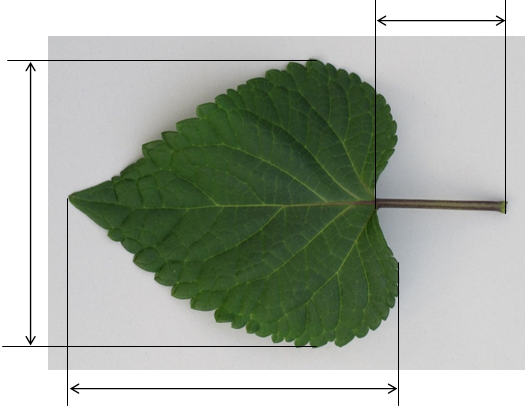 Ad. 11:  Leaf blade:  ratio length/widthAd. 12:  Leaf blade:  position of broadest partAd. 13:  Leaf blade:  shape of baseAd. 14:  Leaf blade:  shape of apexAd. 18:  Leaf blade:  distribution of secondary color of upper sideAd. 20:  Leaf blade:  rugosityAd. 21:  Leaf blade:  incisions of marginAd. 22:  Leaf blade:  undulation of marginAd. 23:  Inflorescence:  lengthThe natural length of inflorescence should be observed.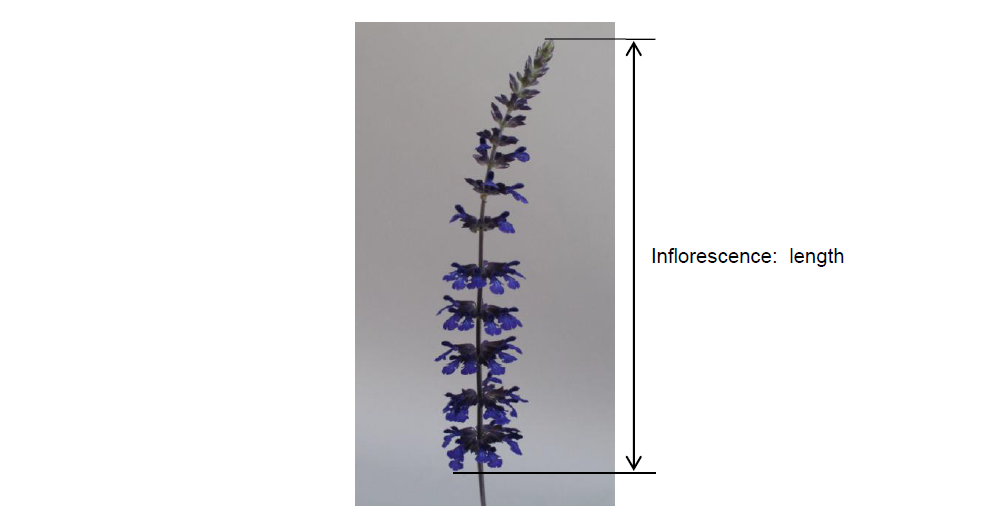 Ad. 24:  Inflorescence:  length of internodeThe internode should be observed on the middle third of an inflorescence.Ad. 25:  Inflorescence:  number of florets per nodeThe number of florets should be observed on a node from the middle third of an inflorescence.Ad. 27:  Inflorescence:  attitude of tipAd. 29:  Bract:  lengthBract length should be observed on the lowest bract still remaining in the inflorescence.Ad. 30:  Bract:  main color of outer sideObservation should be made on a bract towards the tip of the inflorescence.Ad. 31:  Calyx:  lengthAd. 34:  Corolla:  length
Ad. 36:  Corolla tube:  length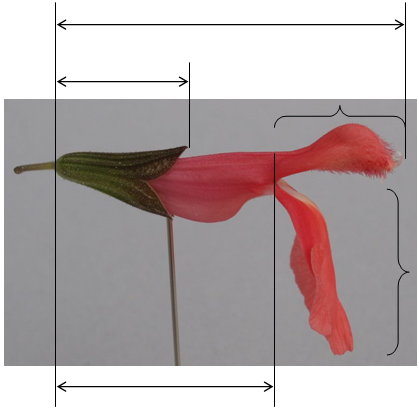 Ad. 35:  Corolla:  heightAd. 41:  Corolla lower lip:  width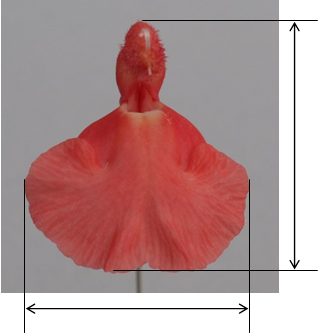 Ad. 42:  Corolla lower lip:  attitude relative to corolla tubeAd. 45:  Corolla lower lip:  distribution of secondary color of inner sideAd. 46:  Corolla lower lip:  undulation of marginLiteratureClebsch, B., 2008:  The New Book of Salvias:  Sages for Every Garden.  Timber Press, Inc. Oregon, USA, 344 pp.Froissart, C.,2008:  La Connaissance des Sauges.  Edisud.  Aix-en-Provence, Fr, 320 pp.Nishikawa, A.,2001:  Salvia.  NHK Publishing.  Tokyo, JP, 127 pp.Tsukamoto, Y., 1994:  The Grand Dictionary of Horticulture, Compact version.  Shogakukan. Tokyo, JP, pp.1085-1089Yeo, C., 1995:  Salvias.  Pleasant View Nursery.  Newton Abbot, Devon, GB, 52 pp.Yeo, C., 1997:  Salvias II.  Pleasant View Nursery.  Newton Abbot, Devon, GBTechnical Questionnaire[End of document]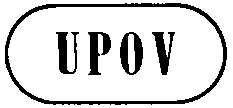 ETG/SALVI(proj.4)ORIGINAL:  EnglishDATE:  2015-10-27ETG/SALVI(proj.4)ORIGINAL:  EnglishDATE:  2015-10-27INTERNATIONAL UNION FOR THE PROTECTION OF NEW VARIETIES OF PLANTS INTERNATIONAL UNION FOR THE PROTECTION OF NEW VARIETIES OF PLANTS INTERNATIONAL UNION FOR THE PROTECTION OF NEW VARIETIES OF PLANTS INTERNATIONAL UNION FOR THE PROTECTION OF NEW VARIETIES OF PLANTS INTERNATIONAL UNION FOR THE PROTECTION OF NEW VARIETIES OF PLANTS GenevaGenevaGenevaGenevaGenevaDRAFTDRAFTDRAFTSALVIA UPOV Code:  SALVI Salvia L.*Botanical nameEnglishFrenchGermanSpanishSalvia L.Salvia, SageSaugeSalbeiSalviaThe purpose of these guidelines (“Test Guidelines”) is to elaborate the principles contained in the General Introduction (document TG/1/3), and its associated TGP documents, into detailed practical guidance for the harmonized examination of distinctness, uniformity and stability (DUS) and, in particular, to identify appropriate characteristics for the examination of DUS and production of harmonized variety descriptions.StateNotesmall3medium5large7StateNotevery small1very small to small2small3small to medium4medium5medium to large6large7large to very large8very large9EnglishfrançaisdeutschespañolExample Varieties
Exemples
Beispielssorten
Variedades ejemploNote/
Nota
(*)
(+)VGPlant: growth habitPlante : portPflanze: WuchsformPlanta: portePQ(a)uprightdresséaufrechterguidoYellow Majesty1semi-uprightdemi-dresséhalbaufrechtsemierguidoSunsaruki2spreadingétalébreitwüchsigextendidoSanta Barbara3trailingretombantherunterhängendrastrero4
(*)
(+)VG/MS/MGPlant: heightPlante : hauteurPflanze: HöhePlanta: alturaQN(a)very shorttrès courtesehr niedrigmuy bajaHaeumanarc1shortcourteniedrigbajaHot Jazz3mediummoyennemittelmediaLady in Red5tallhautehochalta7very talltrès hautesehr hochmuy altaYellow Majesty9VG/MS/MGPlant: widthPlante : largeurPflanze: BreitePlanta:  anchuraQN(a)narrowétroiteschmalestrechaHot Jazz3mediummoyennemittelmediaLady in Red5broadlargebreitanchaSanta Barbara7VGPlant: density of shootsPlante : densité des rameauxPflanze: Dichte der TriebePlanta: densidad de las ramasQN(a)sparsefaiblelockerlaxa1mediummoyennemittelmediaLady in Red3denseélevéedichtdensa5VGStem: anthocyanin colorationTige : pigmentation anthocyaniqueTrieb: Anthocyan-färbungTallo: pigmentación antociánicaQN(a)absent or very weaknulle ou très faiblefehlend oder sehr geringausente o muy débil1(b)weakfaiblegeringdébil2mediummoyennemittelmedia3strongfortestarkfuerte4very strongtrès fortesehr starkmuy fuerte5VGStem: pubescenceTige : pilositéHaupttrieb: BehaarungTallo: pubescenciaQN(a)absent or very sparseabsente ou très peu densefehlend oder sehr lockerausente o muy escasaHot Jazz1(b)sparsepeu denselockerescasa2mediummoyennemittelmedia3densedensedichtdensa4very densetrès densesehr dichtmuy densaSanta Barbara5

(+)VGLeaf: typeFeuille : typeBlatt: TypHoja:  tipoQL(a)simplesimpleeinfachsimple1(b)compoundcomposéezusammengesetztcompuesta2

(+)VG/MS/MGPetiole: lengthPétiole : longueurBlattstiel: LängePecíolo: longitudQN(a)absent or very shortabsent ou très courtfehlend oder sehr kurzausente o muy corta1(b)shortcourtkurzcortaSunsaruki3mediummoyenmittelmedia5longlonglanglargaYellow Majesty7
(*)
(+)VG/MS/MGLeaf blade: lengthLimbe : longueurBlattspreite: LängeLimbo: longitudQN(a)shortcourtkurzcortoSunsaruki3(b)mediummoyenmittelmedioLady in Red5longlonglanglargoYellow Majesty7
(*)
(+)VG/MS/MGLeaf blade: widthLimbe : largeurBlattspreite: BreiteLimbo: anchuraQN(a)narrowétroitschmalestrechaSunsaruki3(b)mediummoyenmittelmediaLady in Red5broadlargebreitanchaYellow Majesty7
(*)
(+)VG/MS/MGLeaf blade: ratio length/widthLimbe : rapport longueur/largeurBlattspreite: Verhältnis Länge/BreiteLimbo: relación longitud/anchuraQN(a)lowbaskleinbacha3(b)mediummoyenmittelmedia5highélevégroßaltaSanta Barbara7very hightrès élevésehr großmuy altaWest Texas Form9

(+)VGLeaf blade: position of broadest partLimbe : position de la partie la plus largeBlattspreite: Position der breitesten StelleLimbo: posición de la parte más anchaQN(a)strongly towards basefortement vers la basestark zur Basis hinmarcadamente hacia la base1(b)moderately towards basemodérément vers la basemäßig zur Basis hinmoderadamente hacia la base2at middleau milieuin der Mitteen la mitad3moderately towards apexmodérément vers le sommetmäßig zur Spitze hinmoderadamente hacia el ápice4

(+)VGLeaf blade: shape of baseLimbe : forme de la baseBlattspreite: Form der BasisLimbo:  forma de la basePQ(a)acuteaiguëspitzaguda1(b)obtuseobtusestumpfobtusa2roundedarrondieabgerundetredondeada3truncatetronquéegeradetruncada4cordatecordiformeherzförmigcordiforme5

(+)VGLeaf blade:  shape of apexLimbe : forme du sommetBlattspreite: Form der SpitzeLimbo:  forma del ápicePQ(a)acuminateacuminéezugespitztacuminado1(b)acuteaiguespitzagudo2obtuseobtusestumpfobtuso3roundedarrondieabgerundetredondeado4
(*)VGLeaf blade: variegationLimbe : panachureBlattspreite: PanaschierungLimbo: variegaciónQL(a)absentabsentefehlendausenteHot Jazz1(b)presentprésentevorhandenpresenteDancing Flame9VGLeaf blade: main color of upper sideLimbe : couleur principale de la face supérieureBlattspreite: Hauptfarbe der OberseiteLimbo: color principal del hazPQ(a)whiteblancweißblanco1(b)yellowish whiteblanc jaunâtregelblichweißblanco amarillento2(c)yellowjaunegelbamarilloDancing Flame3yellow greenvert-jaunegelbgrünverde amarillentoGolden Delicious4light greenvert clairhellgrünverde claro5medium greenvert moyenmittelgrünverde medioLady in Red6dark greenvert foncédunkelgrünverde oscuroHot Jazz7grey greenvert-grisgraugrünverde grisáceo8purplish greenvert violacépurpurgrünverde purpúreo9purplepourprepurpurnpúrpura10VGLeaf blade: secondary color of upper sideLimbe : couleur secondaire de la face supérieureBlattspreite: Sekundärfarbe der OberseiteLimbo: color secundario del hazPQ(a)whiteblancweißblanco1(b)yellowish whiteblanc jaunâtregelblichweißblanco amarillento2(c)yellowjaunegelbamarillo3yellow greenvert-jaunegelbgrünverde amarillento4light greenvert clairhellgrünverde claro5medium greenvert moyenmittelgrünverde medio6dark greenvert foncédunkelgrünverde oscuro7grey greenvert-grisgraugrünverde grisáceo8purplish greenvert violacépurpurgrünverde purpúreo9purplepourprepurpurnpúrpura10

(+)VGLeaf blade: distribution of secondary color of upper sideLimbe : répartition de la couleur secondaire de la face supérieureBlattspreite: Verteilung der Sekundärfarbe der OberseiteLimbo: distribución del color secundario del hazPQ(a)marginal zonezone marginaleRandzoneen la zona del bordeCaramba1(b)central zonezone centraleMittelzoneen la zona central2throughoutpartoutüberallen toda la superficieDancing Flame3VGLeaf blade: pubescence on upper sideLimbe : pubescence sur la face supérieureBlattspreite: Behaarung an der OberseiteLimbo: pubescencia en el hazQN(a)absent or very sparsenulle ou très éparsefehlend oder sehr geringausente o muy laxaHot Jazz1(b)sparseéparsegeringlaxa2mediummoyennemittelmedia3densedensedichtdensa4very densetrès densesehr dichtmuy densaArtemis5

(+)VGLeaf blade: rugosityLimbe : rugositéBlattspreite: BlasigkeitLimbo:  rugosidadQN(a)absent or very weakabsente ou très faiblefehlend oder sehr geringausente o muy débil1(b)weakfaiblegeringdébilLady in Red2mediummoyennemittelmedia3strongfortestarkfuerte4very strongtrès fortesehr starkmuy fuerteOmaha Gold5
(*)
(+)VGLeaf blade: incisions of marginLimbe : incisions du bordBlattspreite: RandeinschnitteLimbo: incisiones del bordeQN(a)absent or very shallowabsentes ou très faiblesfehlend oder sehr flachausentes o poco profundas1(b)shallowfaiblesflachpoco profundas2mediummoyennesmittelmediasHot Jazz3deepfortestiefprofundas4very deeptrès fortessehr tiefmuy profundas5

(+)VGLeaf blade: undulation of marginLimbe : ondulation du bordBlattspreite: RandwellungLimbo:  ondulación del bordeQN(a)absent or weakabsente ou faiblefehlend oder geringausente o débil1(b)mediummoyennemittelmedia2strongfortestarkfuerte3
(*)
(+)VG/MS/MGInflorescence: lengthInflorescence : longueurBlütenstand: LängeInflorescencia:  longitudQN(a)shortcourtekurzcorta3(d)mediummoyennemittelmediaLady in Red5longlonguelanglargaSanta Barbara7
(*)
(+)VG/MS/MGInflorescence: length of internodeInflorescence : longueur de l’entre-nœudBlütenstand: InternodienlängeInflorescencia: longitud del entrenudoQN(a)shortcourtkurzcortoHeatwave Glimmer, Hot Jazz3(d)mediummoyenmittelmedioInsalgosca5longlonglanglargoWendys Wish7
(*)
(+)VGInflorescence: number of florets per nodeInflorescence : nombre de fleurons par nœudBlütenstand: Anzahl Blüten je KnotenInflorescencia: número de flósculos por nudoQN(a)fewpetitgeringbajoHot Lips1(d)mediummoyenmittelmedio2manygrandgroßaltoYellow Majesty3VGInflorescence: number of lateral branchesInflorescence : nombre de rameaux latérauxBlütenstand: Anzahl SeitenzweigeInflorescencia: número de ramas lateralesQN(a)absent or very fewnul ou très petitfehlend oder sehr geringninguna o muy bajoInsalgosca1(d)fewpetitgeringbajoWendys Wish2mediummoyenmittelmedioHaeumanarc3manygrandgroßaltoBlaukönigin4very manytrès grandsehr großmuy altoSchneehügel5

(+)VGInflorescence: attitude of tipInflorescence : port du sommetBlütenstand: Haltung der SpitzeInflorescencia: porte del ápiceQN(a)uprightdresséaufrechterectoCaradonna, Yellow Majesty1(d)semi-uprightdemi-dresséhalbaufrechtsemierectoHaeumanarc2outwardsperpendiculaireabstehendorientado hacia el exterior3semi-downwardsdemi-retombanthalb abwärts gerichtetsemiorientado hacia abajoInsalgosca4downwardsretombantabwärts gerichtetorientado hacia abajoWendys Wish5VGBract: persistenceBractée : persistanceDeckblatt: AnhaftenBráctea: persistenciaQN(a)absent or very weaknulle ou très faiblefehlend oder sehr geringausente o muy débil1weakfaiblegeringdébilInsalgosca2mediummoyennemittelmediaWendys Wish3strongfortestarkfuerte4very strongtrès fortesehr starkmuy fuerteHaeumanarc5

(+)VG/MG/MSBract: lengthBractée : longueurDeckblatt: LängeBráctea: longitudQN(a)very shorttrès courtesehr kurzmuy corta1shortcourtekurzcortaHaeumanarc2mediummoyennemittelmediaInsalgosca3longlonguelanglarga4very longtrès longuesehr langmuy larga5
(*)
(+)VGBract: main color of outer sideBractée : couleur principale de la face externeDeckblatt: Hauptfarbe der AußenseiteBráctea: color principal de la cara externaPQ(a)
(c)RHS Colour Chart (indicate reference number)Code RHS des couleurs (indiquer le numéro de référence)RHS-Farbkarte (Nummer angeben)Carta de colores RHS (indíquese el número de referencia)
(*)
(+)VG/MG/MSCalyx: lengthCalice : longueurKelch: LängeCáliz: longitudQN(a)shortcourtkurzcorto1mediummoyenmittelmedio3longlonglanglargo5
(*)VGCalyx: main color of outer sideCalice : couleur principale de la face externeKelch: Hauptfarbe der AußenseiteCáliz: color principal de la cara externaPQ(a)
(c)RHS Colour Chart (indicate reference number)Code RHS des couleurs (indiquer le numéro de référence)RHS-Farbkarte (Nummer angeben)Carta de colores RHS (indíquese el número de referencia)VGCalyx: pubescence on outer sideCalice : pubescence de la face externeKelch: Behaarung an der AußenseiteCáliz: pubescencia en la cara externaQN(a)absent or very sparsenulle ou très éparsefehlend oder sehr geringausente o muy laxaLady in Red1sparseéparsegeringlaxa2mediummoyennemittelmedia3densedensedichtdensa4very densetrès densesehr dichtmuy densaSanta Barbara5
(*)
(+)VG/MG/MSCorolla: lengthCorolle : longueurKrone: LängeCorola: longitudQN(a)very shorttrès courtesehr kurzmuy cortaHaeumanarc1(e)shortcourtekurzcortaMainacht3mediummoyennemittelmediaHeatwave Glimmer5longlonguelanglargaHot Jazz, Yellow Majesty7very longtrès longuesehr langmuy largaWendys Wish9
(*)
(+)VG/MG/MSCorolla: heightCorolle : hauteurKrone: HöheCorola: alturaQN(a)shortpetitekurzcortaMainacht3(e)mediummoyennemittelmediaWendys Wish5tallgrandehochalta7
(*)
(+)VG/MG/MSCorolla tube: lengthTube de la corolle : longueurKronenröhre: LängeTubo de la corola: longitudQN(a)shortcourtkurzcorto1(e)mediummoyenmittelmedioLady in Red3longlonglanglargoHot Jazz5
(*)VGCorolla tube: main color of outer sideTube de la corolle : couleur principale de la face externeKronröhre: Hauptfarbe der AußenseiteTubo de la corola: color principal de la cara externaPQ(a)
(c)
(e)RHS Colour Chart (indicate reference number)Code RHS des couleurs (indiquer le numéro de référence)RHS-Farbkarte (Nummer angeben)Carta de colores RHS (indíquese el número de referencia)
(*)VGCorolla upper lip: main color of  outer sideLabelle supérieur de la corolle : couleur principale de la face externeOberlippe der Krone: Hauptfarbe der AußenseiteLabio superior de la corola: color principal de la cara externaPQ(a)
(c)
(e)RHS Colour Chart (indicate reference number)Code RHS des couleurs (indiquer le numéro de référence)RHS-Farbkarte (Nummer angeben)Carta de colores RHS (indíquese el número de referencia)VGCorolla upper lip: secondary color of outer sideLabelle supérieur de la corolle : couleur secondaire de la face externeOberlippe der Krone: Sekundärfarbe der AußenseiteLabio superior de la corola: color secundario de la cara externaPQ(a)
(c)
(e)RHS Colour Chart (indicate reference number)Code RHS des couleurs (indiquer le numéro de référence)RHS-Farbkarte (Nummer angeben)Carta de colores RHS (indíquese el número de referencia)VGCorolla upper lip: pubescence on outer sideLabelle supérieur de la corolle : pubescence de la face externeOberlippe der Krone: Behaarung an der AußenseiteLabio superior de la corola: pubescencia en la cara externaQN(a)absent or very sparsenulle ou très éparsefehlend oder sehr geringausente o muy laxa1(e)sparseéparsegeringlaxaHot Jazz2mediummoyennemittelmedia3densedensedichtdensa4very densetrès densesehr dichtmuy densaSanta Barbara5
(*)
(+)VG/MS/MGCorolla lower lip: widthLabelle inférieur de la corolle : largeurUnterlippe der Krone: BreiteLabio inferior de la corola: anchuraQN(a)narrowpetite schmalestrechoHaeumanarc1(e)mediummoyennemittelmedioDansalfun 1, 
Lady in Red3broadgrandebreitanchoHeatwave Blast5

(+)VGCorolla lower lip: attitude relative to corolla tubeLabelle inférieur de la corolle : port par rapport au tube de la corolleUnterlippe der Krone: Haltung im Verhältnis zur KronröhreLabio inferior de la corola: porte en relación con el tubo de la corolaQN(a)parallelparallèleparallelparalelo1(e)moderately downwardsmodérément retombantmäßig abwärts gerichtetmoderadamente orientado hacia abajo2strongly downwardsfortement retombantstark abwärts gerichtetmuy orientado hacia abajo3moderately reflexedmodérément réfléchimäßig zurückgebogenmoderadamente reflexo4strongly reflexedfortement réfléchistark zurückgebogenmuy reflexo5
(*)VGCorolla lower lip: main color of inner sideLabelle inférieure de la corolle : couleur principale de la face interneUnterlippe der Krone: Hauptfarbe der InnenseiteLabio inferior de la corola: color principal de la cara internaPQ(a)
(c)
(e)RHS Colour Chart (indicate reference number)Code RHS des couleurs (indiquer le numéro de référence)RHS-Farbkarte (Nummer angeben)Carta de colores RHS (indíquese el número de referencia)
(*)VGCorolla lower lip: secondary  color of inner sideLabelle inférieur de la corolle : couleur secondaire de la face interneUnterlippe der Krone: Sekundärfarbe der InnenseiteLabio inferior de la corola: color secundario de la cara internaPQ(a)
(c)
(e)RHS Colour Chart (indicate reference number)Code RHS des couleurs (indiquer le numéro de référence)RHS-Farbkarte (Nummer angeben)Carta de colores RHS (indíquese el número de referencia)
(*)
(+)VGCorolla lower lip: distribution of secondary color of inner sideLabelle inférieur de la corolle : distribution de la couleur secondaire de la face interneUnterlippe der Krone: Verteilung der Sekundärfarbe der InnenseiteLabio inferior de la corola: distribución del color secundario en la cara internaPQ(a)at baseà la basean der Basisen la base1(c)basal thirdtiers basalbasaler Drittelen el tercio basalHot Lips2(e)central zonezone centraleMittelzoneen la zona central3at marginen borduream Randen el borde4randomly throughoutpartout de façon aléatoirezufällig überall verteiltde forma aleatoria en toda la superficiePinafore Purplestream5

(+)VGCorolla lower lip: undulation of  marginLabelle inférieur de la corolle : ondulation du bordUnterlippe der Krone: RandwellungLabio inferior de la corola: ondulación del bordeQN(a)absent or weaknulle ou faiblefehlend oder geringausente o débil1(e)mediummoyennemittelmedia2strongfortestarkfuerte3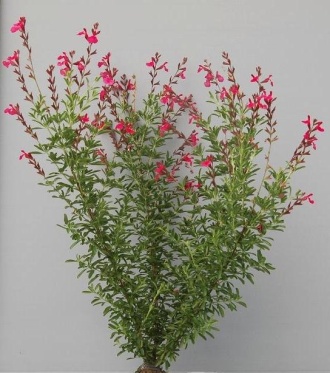 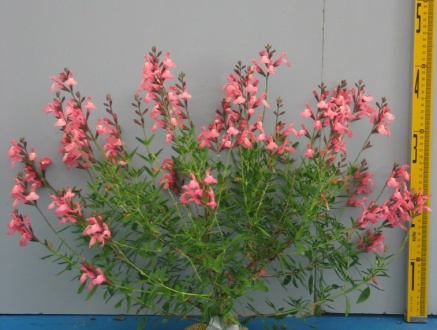 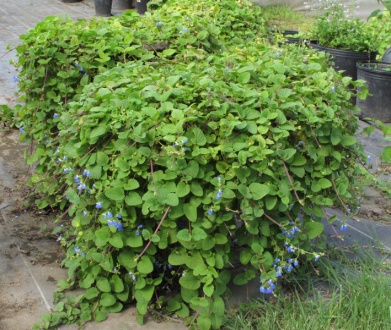 234semi-uprightspreadingtrailing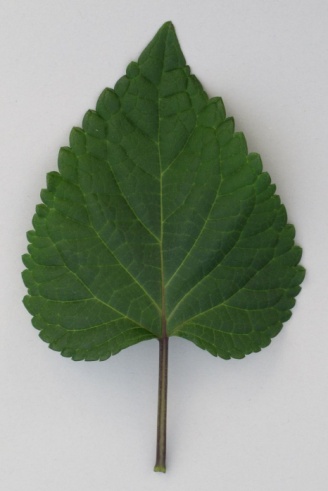 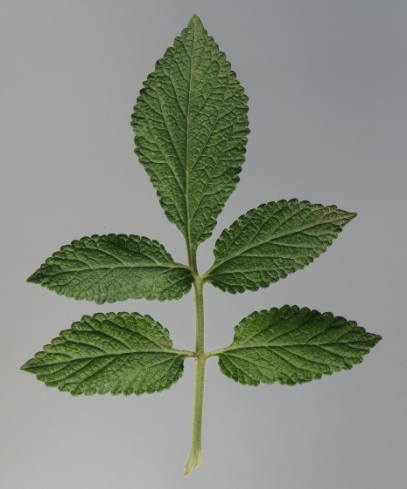 12simplecompound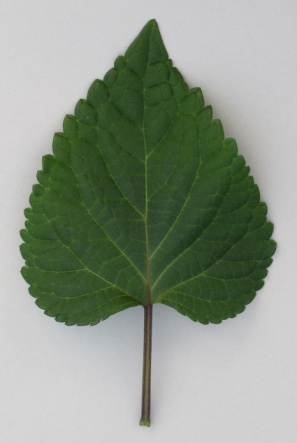 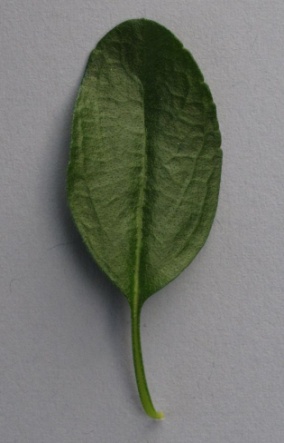 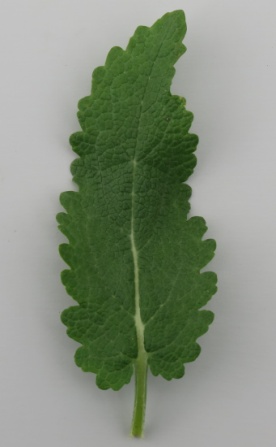 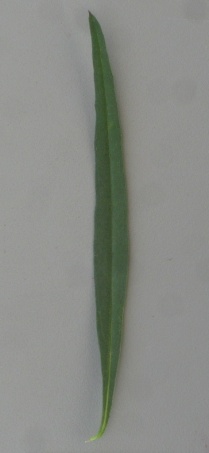 3579lowmediumhighvery high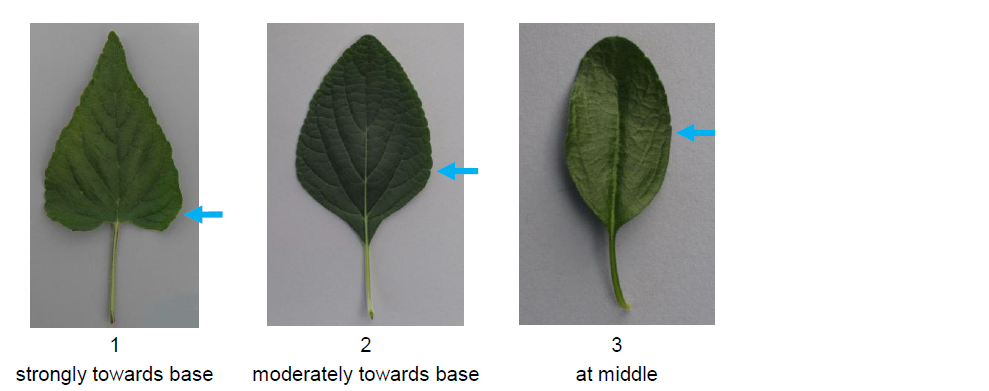 123strongly towards basemoderately towards baseat middle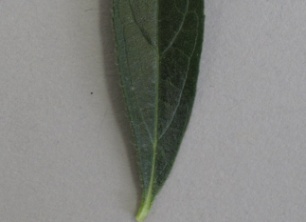 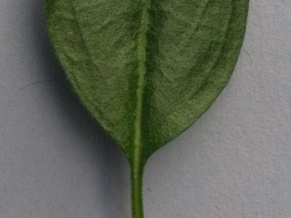 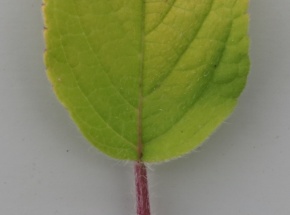 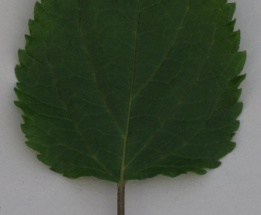 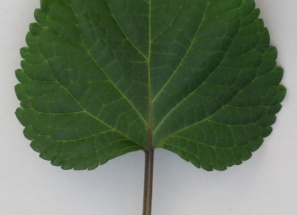 12345acuteobtuseroundedtruncatecordate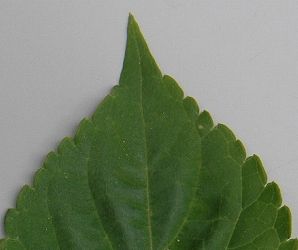 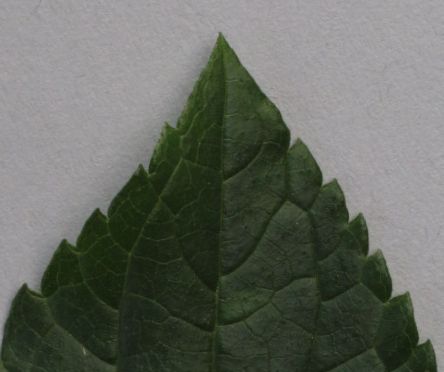 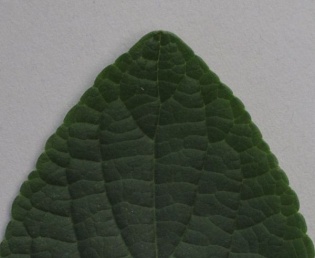 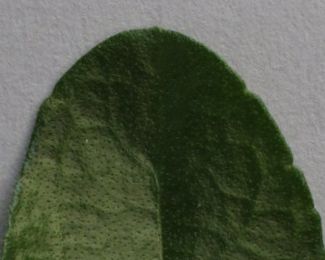 1234acuminateacuteobtuserounded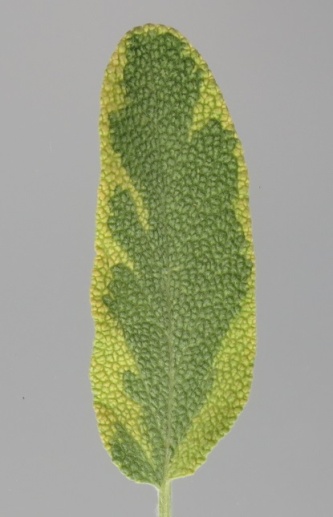 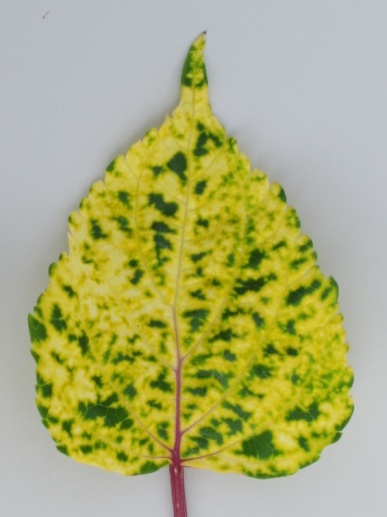 13marginal zonethroughout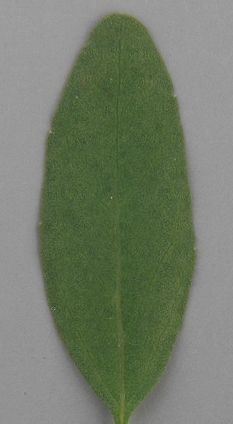 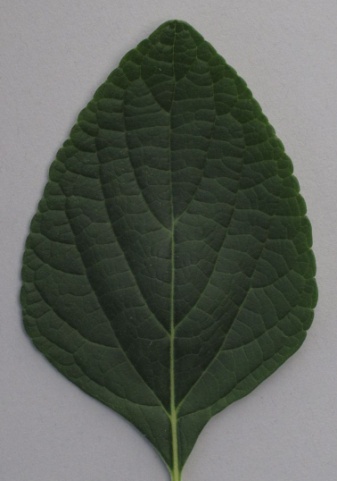 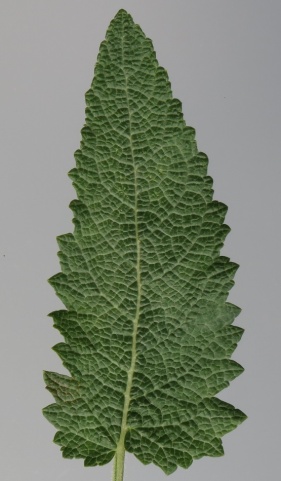 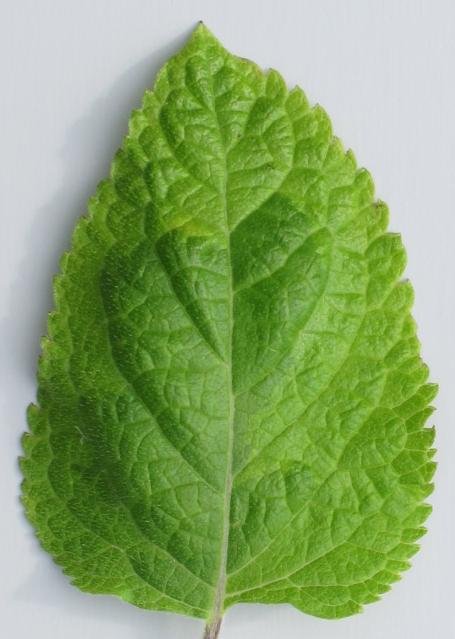 1235absent or very weakweakmediumvery strong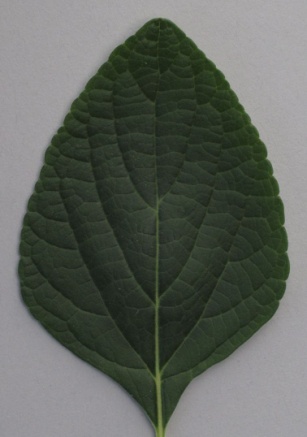 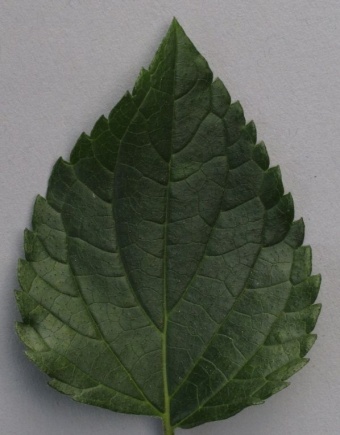 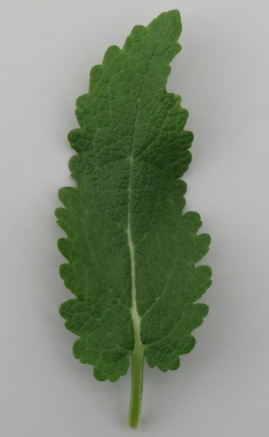 1234absent or very shallowshallowmediumdeep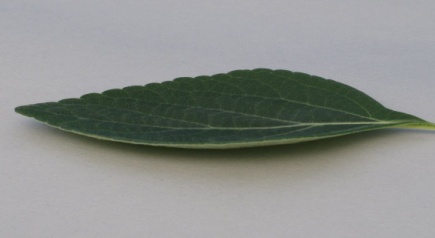 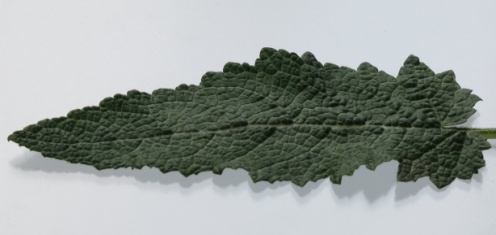 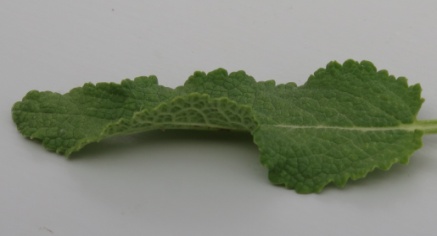 123absent or weakmediumstrong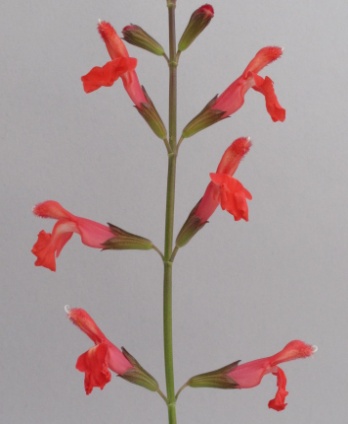 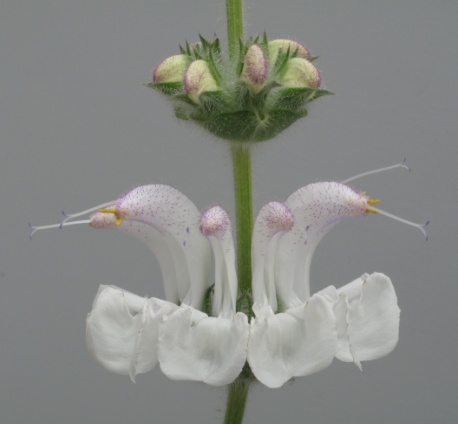 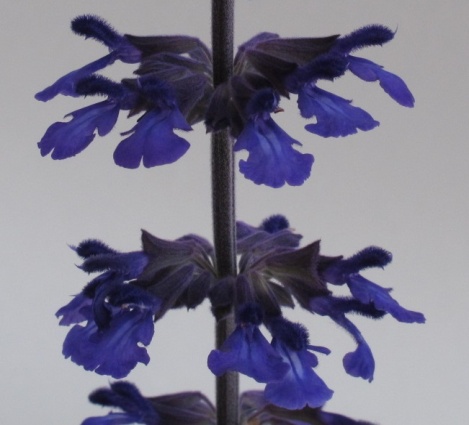 123fewmediummany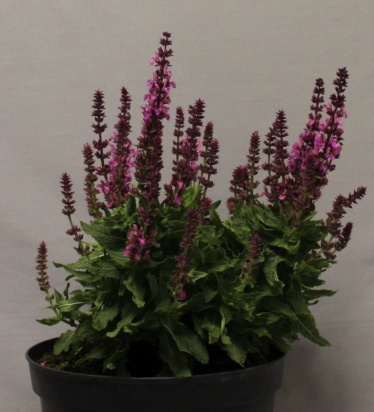 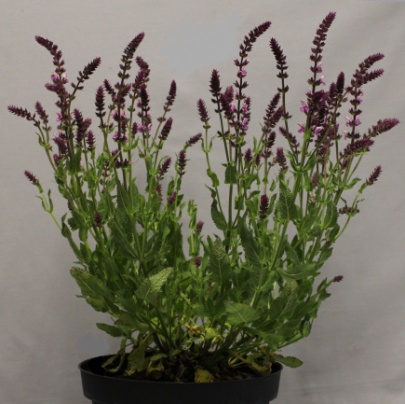 12uprightsemi-upright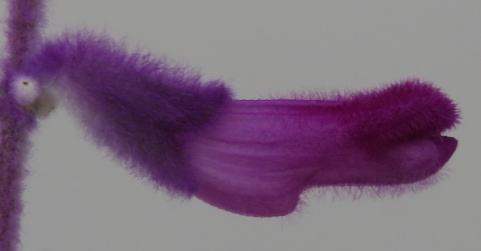 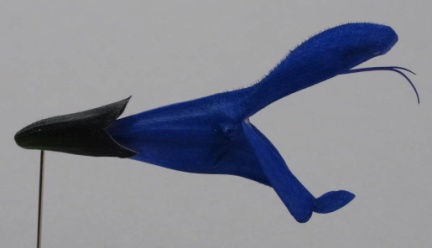 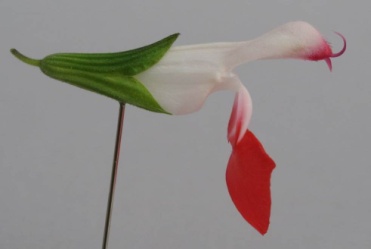 123parallelmoderately downwardsstrongly downwards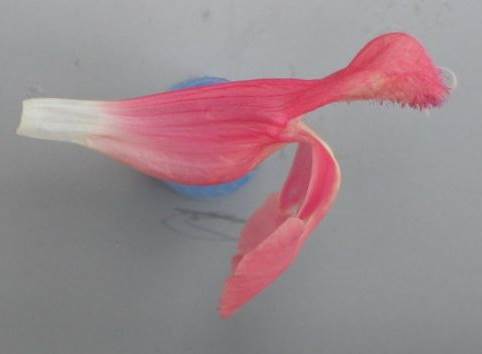 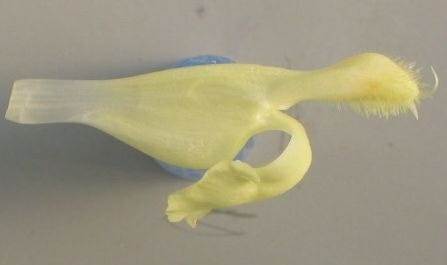 45moderately reflexedstrongly reflexed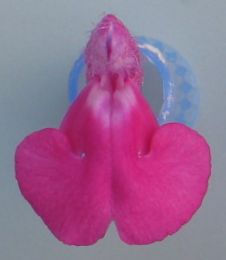 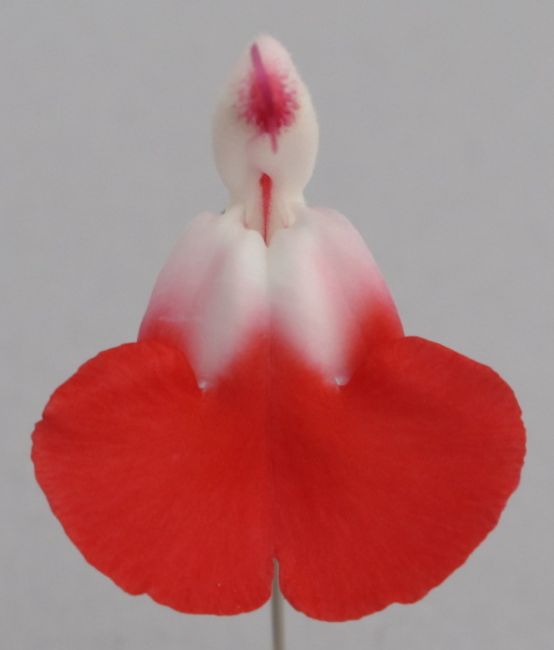 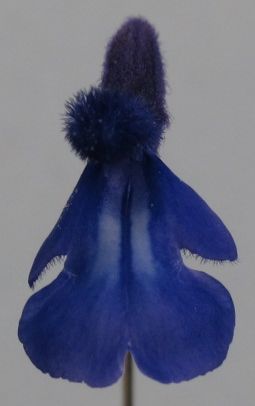 123at basebasal thirdcentral zone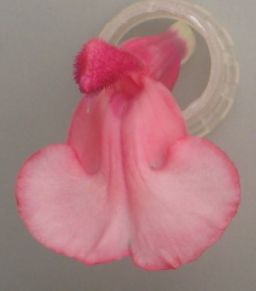 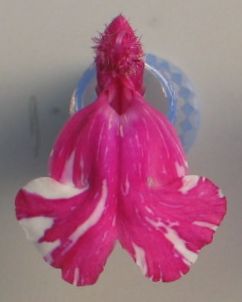 45at marginrandomly throughout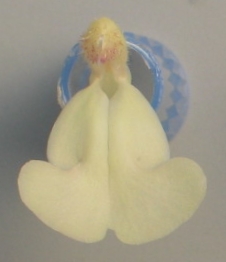 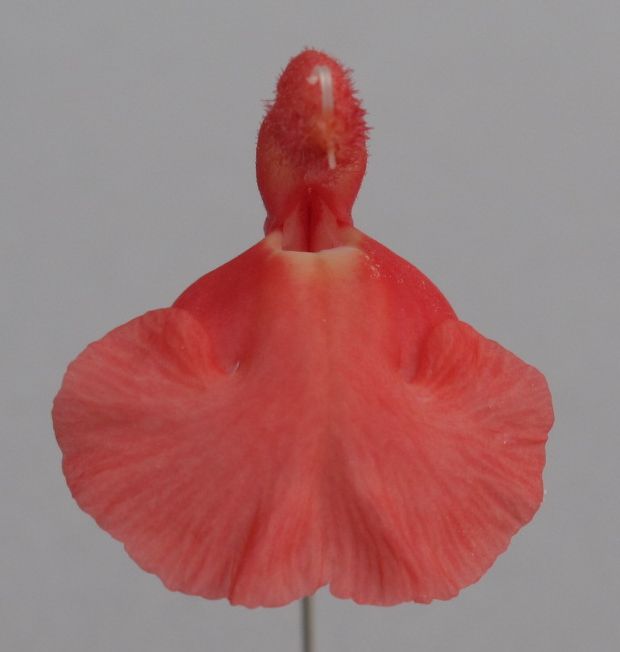 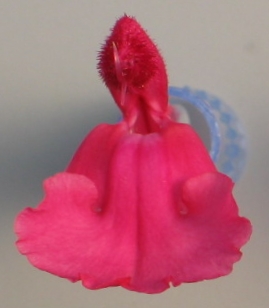 12233absent or weakmediummediumstrongstrongTECHNICAL QUESTIONNAIRETECHNICAL QUESTIONNAIRETECHNICAL QUESTIONNAIRETECHNICAL QUESTIONNAIREPage {x} of {y}Page {x} of {y}Reference Number:Reference Number:Reference Number:Reference Number:Reference Number:Reference Number:Application date:Application date:Application date:Application date:Application date:Application date:(not to be filled in by the applicant)(not to be filled in by the applicant)(not to be filled in by the applicant)(not to be filled in by the applicant)(not to be filled in by the applicant)(not to be filled in by the applicant)TECHNICAL QUESTIONNAIREto be completed in connection with an application for plant breeders’ rightsTECHNICAL QUESTIONNAIREto be completed in connection with an application for plant breeders’ rightsTECHNICAL QUESTIONNAIREto be completed in connection with an application for plant breeders’ rightsTECHNICAL QUESTIONNAIREto be completed in connection with an application for plant breeders’ rightsTECHNICAL QUESTIONNAIREto be completed in connection with an application for plant breeders’ rightsTECHNICAL QUESTIONNAIREto be completed in connection with an application for plant breeders’ rightsTECHNICAL QUESTIONNAIREto be completed in connection with an application for plant breeders’ rightsTECHNICAL QUESTIONNAIREto be completed in connection with an application for plant breeders’ rightsTECHNICAL QUESTIONNAIREto be completed in connection with an application for plant breeders’ rightsTECHNICAL QUESTIONNAIREto be completed in connection with an application for plant breeders’ rightsTECHNICAL QUESTIONNAIREto be completed in connection with an application for plant breeders’ rightsTECHNICAL QUESTIONNAIREto be completed in connection with an application for plant breeders’ rights1.	Subject of the Technical Questionnaire1.	Subject of the Technical Questionnaire1.	Subject of the Technical Questionnaire1.	Subject of the Technical Questionnaire1.	Subject of the Technical Questionnaire1.	Subject of the Technical Questionnaire1.	Subject of the Technical Questionnaire1.	Subject of the Technical Questionnaire1.	Subject of the Technical Questionnaire1.	Subject of the Technical Questionnaire1.	Subject of the Technical Questionnaire1.	Subject of the Technical Questionnaire1.1	Botanical name1.1	Botanical name1.1	Botanical nameSalvia L.Salvia L.Salvia L.Salvia L.Salvia L.Salvia L.Salvia L.1.2	Common name1.2	Common name1.2	Common nameSalvia, SageSalvia, SageSalvia, SageSalvia, SageSalvia, SageSalvia, SageSalvia, Sage1.3	Species1.3	Species1.3	Species	(please complete)	(please complete)	(please complete)2.	Applicant2.	Applicant2.	Applicant2.	Applicant2.	Applicant2.	Applicant2.	Applicant2.	Applicant2.	Applicant2.	Applicant2.	Applicant2.	ApplicantNameNameNameAddressAddressAddressTelephone No.Telephone No.Telephone No.Fax No.Fax No.Fax No.E-mail addressE-mail addressE-mail addressBreeder (if different from Breeder (if different from Breeder (if different from applicant)applicant)applicant)3.	Proposed denomination and breeder’s reference3.	Proposed denomination and breeder’s reference3.	Proposed denomination and breeder’s reference3.	Proposed denomination and breeder’s reference3.	Proposed denomination and breeder’s reference3.	Proposed denomination and breeder’s reference3.	Proposed denomination and breeder’s reference3.	Proposed denomination and breeder’s reference3.	Proposed denomination and breeder’s reference3.	Proposed denomination and breeder’s reference3.	Proposed denomination and breeder’s reference3.	Proposed denomination and breeder’s referenceProposed denominationProposed denominationProposed denomination	(if available)	(if available)	(if available)Breeder’s referenceBreeder’s referenceBreeder’s reference#4.	Information on the breeding scheme and propagation of the variety 	4.1 	Breeding scheme	Variety resulting from:4.1.1	Crossing(a)	controlled cross	[    ]	(please state parent varieties)(…………………..……………..…)	x	(……………..…………………..…)female parent		male parent(b)	partially known cross	[    ]	(please state known parent variety(ies))(…………………..……………..…)	x	(……………..…………………..…)female parent		male parent(c)	unknown cross	[    ]4.1.2	Mutation	[    ](please state parent variety) 	4.1.3	Discovery and development	[    ](please state where and when discovered and how developed)4.1.4	Other	[    ](please provide details)#4.	Information on the breeding scheme and propagation of the variety 	4.1 	Breeding scheme	Variety resulting from:4.1.1	Crossing(a)	controlled cross	[    ]	(please state parent varieties)(…………………..……………..…)	x	(……………..…………………..…)female parent		male parent(b)	partially known cross	[    ]	(please state known parent variety(ies))(…………………..……………..…)	x	(……………..…………………..…)female parent		male parent(c)	unknown cross	[    ]4.1.2	Mutation	[    ](please state parent variety) 	4.1.3	Discovery and development	[    ](please state where and when discovered and how developed)4.1.4	Other	[    ](please provide details)#4.	Information on the breeding scheme and propagation of the variety 	4.1 	Breeding scheme	Variety resulting from:4.1.1	Crossing(a)	controlled cross	[    ]	(please state parent varieties)(…………………..……………..…)	x	(……………..…………………..…)female parent		male parent(b)	partially known cross	[    ]	(please state known parent variety(ies))(…………………..……………..…)	x	(……………..…………………..…)female parent		male parent(c)	unknown cross	[    ]4.1.2	Mutation	[    ](please state parent variety) 	4.1.3	Discovery and development	[    ](please state where and when discovered and how developed)4.1.4	Other	[    ](please provide details)#4.	Information on the breeding scheme and propagation of the variety 	4.1 	Breeding scheme	Variety resulting from:4.1.1	Crossing(a)	controlled cross	[    ]	(please state parent varieties)(…………………..……………..…)	x	(……………..…………………..…)female parent		male parent(b)	partially known cross	[    ]	(please state known parent variety(ies))(…………………..……………..…)	x	(……………..…………………..…)female parent		male parent(c)	unknown cross	[    ]4.1.2	Mutation	[    ](please state parent variety) 	4.1.3	Discovery and development	[    ](please state where and when discovered and how developed)4.1.4	Other	[    ](please provide details)#4.	Information on the breeding scheme and propagation of the variety 	4.1 	Breeding scheme	Variety resulting from:4.1.1	Crossing(a)	controlled cross	[    ]	(please state parent varieties)(…………………..……………..…)	x	(……………..…………………..…)female parent		male parent(b)	partially known cross	[    ]	(please state known parent variety(ies))(…………………..……………..…)	x	(……………..…………………..…)female parent		male parent(c)	unknown cross	[    ]4.1.2	Mutation	[    ](please state parent variety) 	4.1.3	Discovery and development	[    ](please state where and when discovered and how developed)4.1.4	Other	[    ](please provide details)#4.	Information on the breeding scheme and propagation of the variety 	4.1 	Breeding scheme	Variety resulting from:4.1.1	Crossing(a)	controlled cross	[    ]	(please state parent varieties)(…………………..……………..…)	x	(……………..…………………..…)female parent		male parent(b)	partially known cross	[    ]	(please state known parent variety(ies))(…………………..……………..…)	x	(……………..…………………..…)female parent		male parent(c)	unknown cross	[    ]4.1.2	Mutation	[    ](please state parent variety) 	4.1.3	Discovery and development	[    ](please state where and when discovered and how developed)4.1.4	Other	[    ](please provide details)#4.	Information on the breeding scheme and propagation of the variety 	4.1 	Breeding scheme	Variety resulting from:4.1.1	Crossing(a)	controlled cross	[    ]	(please state parent varieties)(…………………..……………..…)	x	(……………..…………………..…)female parent		male parent(b)	partially known cross	[    ]	(please state known parent variety(ies))(…………………..……………..…)	x	(……………..…………………..…)female parent		male parent(c)	unknown cross	[    ]4.1.2	Mutation	[    ](please state parent variety) 	4.1.3	Discovery and development	[    ](please state where and when discovered and how developed)4.1.4	Other	[    ](please provide details)#4.	Information on the breeding scheme and propagation of the variety 	4.1 	Breeding scheme	Variety resulting from:4.1.1	Crossing(a)	controlled cross	[    ]	(please state parent varieties)(…………………..……………..…)	x	(……………..…………………..…)female parent		male parent(b)	partially known cross	[    ]	(please state known parent variety(ies))(…………………..……………..…)	x	(……………..…………………..…)female parent		male parent(c)	unknown cross	[    ]4.1.2	Mutation	[    ](please state parent variety) 	4.1.3	Discovery and development	[    ](please state where and when discovered and how developed)4.1.4	Other	[    ](please provide details)#4.	Information on the breeding scheme and propagation of the variety 	4.1 	Breeding scheme	Variety resulting from:4.1.1	Crossing(a)	controlled cross	[    ]	(please state parent varieties)(…………………..……………..…)	x	(……………..…………………..…)female parent		male parent(b)	partially known cross	[    ]	(please state known parent variety(ies))(…………………..……………..…)	x	(……………..…………………..…)female parent		male parent(c)	unknown cross	[    ]4.1.2	Mutation	[    ](please state parent variety) 	4.1.3	Discovery and development	[    ](please state where and when discovered and how developed)4.1.4	Other	[    ](please provide details)#4.	Information on the breeding scheme and propagation of the variety 	4.1 	Breeding scheme	Variety resulting from:4.1.1	Crossing(a)	controlled cross	[    ]	(please state parent varieties)(…………………..……………..…)	x	(……………..…………………..…)female parent		male parent(b)	partially known cross	[    ]	(please state known parent variety(ies))(…………………..……………..…)	x	(……………..…………………..…)female parent		male parent(c)	unknown cross	[    ]4.1.2	Mutation	[    ](please state parent variety) 	4.1.3	Discovery and development	[    ](please state where and when discovered and how developed)4.1.4	Other	[    ](please provide details)#4.	Information on the breeding scheme and propagation of the variety 	4.1 	Breeding scheme	Variety resulting from:4.1.1	Crossing(a)	controlled cross	[    ]	(please state parent varieties)(…………………..……………..…)	x	(……………..…………………..…)female parent		male parent(b)	partially known cross	[    ]	(please state known parent variety(ies))(…………………..……………..…)	x	(……………..…………………..…)female parent		male parent(c)	unknown cross	[    ]4.1.2	Mutation	[    ](please state parent variety) 	4.1.3	Discovery and development	[    ](please state where and when discovered and how developed)4.1.4	Other	[    ](please provide details)#4.	Information on the breeding scheme and propagation of the variety 	4.1 	Breeding scheme	Variety resulting from:4.1.1	Crossing(a)	controlled cross	[    ]	(please state parent varieties)(…………………..……………..…)	x	(……………..…………………..…)female parent		male parent(b)	partially known cross	[    ]	(please state known parent variety(ies))(…………………..……………..…)	x	(……………..…………………..…)female parent		male parent(c)	unknown cross	[    ]4.1.2	Mutation	[    ](please state parent variety) 	4.1.3	Discovery and development	[    ](please state where and when discovered and how developed)4.1.4	Other	[    ](please provide details)	4.2	Method of propagating the variety4.2.1	Seed-propagated varieties(a)	Self-pollination 	[   ](b)	Cross-pollination	 (i)	population	[   ]	(ii)	synthetic variety 	[   ](c)	Hybrid	[   ](d)	Other	[   ](please provide details)”4.2.2	Vegetative propagation(a)	cuttings	[   ](b)	in vitro propagation	[   ](c)	other (state method)	[   ]4.2.3	Other	[   ]	(please provide details)	4.2	Method of propagating the variety4.2.1	Seed-propagated varieties(a)	Self-pollination 	[   ](b)	Cross-pollination	 (i)	population	[   ]	(ii)	synthetic variety 	[   ](c)	Hybrid	[   ](d)	Other	[   ](please provide details)”4.2.2	Vegetative propagation(a)	cuttings	[   ](b)	in vitro propagation	[   ](c)	other (state method)	[   ]4.2.3	Other	[   ]	(please provide details)	4.2	Method of propagating the variety4.2.1	Seed-propagated varieties(a)	Self-pollination 	[   ](b)	Cross-pollination	 (i)	population	[   ]	(ii)	synthetic variety 	[   ](c)	Hybrid	[   ](d)	Other	[   ](please provide details)”4.2.2	Vegetative propagation(a)	cuttings	[   ](b)	in vitro propagation	[   ](c)	other (state method)	[   ]4.2.3	Other	[   ]	(please provide details)	4.2	Method of propagating the variety4.2.1	Seed-propagated varieties(a)	Self-pollination 	[   ](b)	Cross-pollination	 (i)	population	[   ]	(ii)	synthetic variety 	[   ](c)	Hybrid	[   ](d)	Other	[   ](please provide details)”4.2.2	Vegetative propagation(a)	cuttings	[   ](b)	in vitro propagation	[   ](c)	other (state method)	[   ]4.2.3	Other	[   ]	(please provide details)	4.2	Method of propagating the variety4.2.1	Seed-propagated varieties(a)	Self-pollination 	[   ](b)	Cross-pollination	 (i)	population	[   ]	(ii)	synthetic variety 	[   ](c)	Hybrid	[   ](d)	Other	[   ](please provide details)”4.2.2	Vegetative propagation(a)	cuttings	[   ](b)	in vitro propagation	[   ](c)	other (state method)	[   ]4.2.3	Other	[   ]	(please provide details)	4.2	Method of propagating the variety4.2.1	Seed-propagated varieties(a)	Self-pollination 	[   ](b)	Cross-pollination	 (i)	population	[   ]	(ii)	synthetic variety 	[   ](c)	Hybrid	[   ](d)	Other	[   ](please provide details)”4.2.2	Vegetative propagation(a)	cuttings	[   ](b)	in vitro propagation	[   ](c)	other (state method)	[   ]4.2.3	Other	[   ]	(please provide details)	4.2	Method of propagating the variety4.2.1	Seed-propagated varieties(a)	Self-pollination 	[   ](b)	Cross-pollination	 (i)	population	[   ]	(ii)	synthetic variety 	[   ](c)	Hybrid	[   ](d)	Other	[   ](please provide details)”4.2.2	Vegetative propagation(a)	cuttings	[   ](b)	in vitro propagation	[   ](c)	other (state method)	[   ]4.2.3	Other	[   ]	(please provide details)	4.2	Method of propagating the variety4.2.1	Seed-propagated varieties(a)	Self-pollination 	[   ](b)	Cross-pollination	 (i)	population	[   ]	(ii)	synthetic variety 	[   ](c)	Hybrid	[   ](d)	Other	[   ](please provide details)”4.2.2	Vegetative propagation(a)	cuttings	[   ](b)	in vitro propagation	[   ](c)	other (state method)	[   ]4.2.3	Other	[   ]	(please provide details)	4.2	Method of propagating the variety4.2.1	Seed-propagated varieties(a)	Self-pollination 	[   ](b)	Cross-pollination	 (i)	population	[   ]	(ii)	synthetic variety 	[   ](c)	Hybrid	[   ](d)	Other	[   ](please provide details)”4.2.2	Vegetative propagation(a)	cuttings	[   ](b)	in vitro propagation	[   ](c)	other (state method)	[   ]4.2.3	Other	[   ]	(please provide details)	4.2	Method of propagating the variety4.2.1	Seed-propagated varieties(a)	Self-pollination 	[   ](b)	Cross-pollination	 (i)	population	[   ]	(ii)	synthetic variety 	[   ](c)	Hybrid	[   ](d)	Other	[   ](please provide details)”4.2.2	Vegetative propagation(a)	cuttings	[   ](b)	in vitro propagation	[   ](c)	other (state method)	[   ]4.2.3	Other	[   ]	(please provide details)	4.2	Method of propagating the variety4.2.1	Seed-propagated varieties(a)	Self-pollination 	[   ](b)	Cross-pollination	 (i)	population	[   ]	(ii)	synthetic variety 	[   ](c)	Hybrid	[   ](d)	Other	[   ](please provide details)”4.2.2	Vegetative propagation(a)	cuttings	[   ](b)	in vitro propagation	[   ](c)	other (state method)	[   ]4.2.3	Other	[   ]	(please provide details)	4.2	Method of propagating the variety4.2.1	Seed-propagated varieties(a)	Self-pollination 	[   ](b)	Cross-pollination	 (i)	population	[   ]	(ii)	synthetic variety 	[   ](c)	Hybrid	[   ](d)	Other	[   ](please provide details)”4.2.2	Vegetative propagation(a)	cuttings	[   ](b)	in vitro propagation	[   ](c)	other (state method)	[   ]4.2.3	Other	[   ]	(please provide details)5.	Characteristics of the variety to be indicated (the number in brackets refers to the corresponding characteristic in Test Guidelines;  please mark the note which best corresponds).5.	Characteristics of the variety to be indicated (the number in brackets refers to the corresponding characteristic in Test Guidelines;  please mark the note which best corresponds).5.	Characteristics of the variety to be indicated (the number in brackets refers to the corresponding characteristic in Test Guidelines;  please mark the note which best corresponds).5.	Characteristics of the variety to be indicated (the number in brackets refers to the corresponding characteristic in Test Guidelines;  please mark the note which best corresponds).5.	Characteristics of the variety to be indicated (the number in brackets refers to the corresponding characteristic in Test Guidelines;  please mark the note which best corresponds).5.	Characteristics of the variety to be indicated (the number in brackets refers to the corresponding characteristic in Test Guidelines;  please mark the note which best corresponds).5.	Characteristics of the variety to be indicated (the number in brackets refers to the corresponding characteristic in Test Guidelines;  please mark the note which best corresponds).5.	Characteristics of the variety to be indicated (the number in brackets refers to the corresponding characteristic in Test Guidelines;  please mark the note which best corresponds).5.	Characteristics of the variety to be indicated (the number in brackets refers to the corresponding characteristic in Test Guidelines;  please mark the note which best corresponds).5.	Characteristics of the variety to be indicated (the number in brackets refers to the corresponding characteristic in Test Guidelines;  please mark the note which best corresponds).5.	Characteristics of the variety to be indicated (the number in brackets refers to the corresponding characteristic in Test Guidelines;  please mark the note which best corresponds).5.	Characteristics of the variety to be indicated (the number in brackets refers to the corresponding characteristic in Test Guidelines;  please mark the note which best corresponds).CharacteristicsCharacteristicsCharacteristicsCharacteristicsCharacteristicsCharacteristicsExample VarietiesExample VarietiesExample VarietiesExample VarietiesNote5.1 
(1)Plant: growth habitPlant: growth habitPlant: growth habitPlant: growth habitPlant: growth habitPlant: growth habituprightuprightuprightuprightuprightuprightYellow MajestyYellow MajestyYellow MajestyYellow Majesty1[ ]semi-uprightsemi-uprightsemi-uprightsemi-uprightsemi-uprightsemi-uprightSunsarukiSunsarukiSunsarukiSunsaruki2[ ]spreadingspreadingspreadingspreadingspreadingspreadingSanta BarbaraSanta BarbaraSanta BarbaraSanta Barbara3[ ]trailingtrailingtrailingtrailingtrailingtrailing4[ ]5.2 
(2)Plant: heightPlant: heightPlant: heightPlant: heightPlant: heightPlant: heightvery shortvery shortvery shortvery shortvery shortvery shortHaeumanarcHaeumanarcHaeumanarcHaeumanarc1[ ]very short to shortvery short to shortvery short to shortvery short to shortvery short to shortvery short to short2[ ]shortshortshortshortshortshortHot JazzHot JazzHot JazzHot Jazz3[ ]short to mediumshort to mediumshort to mediumshort to mediumshort to mediumshort to medium4[ ]mediummediummediummediummediummediumLady in RedLady in RedLady in RedLady in Red5[ ]medium to tallmedium to tallmedium to tallmedium to tallmedium to tallmedium to tall6[ ]talltalltalltalltalltall7[ ]tall to very talltall to very talltall to very talltall to very talltall to very talltall to very tall8[ ]very tallvery tallvery tallvery tallvery tallvery tallYellow MajestyYellow MajestyYellow MajestyYellow Majesty9[ ]5.3 
(15)Leaf blade: variegationLeaf blade: variegationLeaf blade: variegationLeaf blade: variegationLeaf blade: variegationLeaf blade: variegationabsentabsentabsentabsentabsentabsentHot JazzHot JazzHot JazzHot Jazz1[ ]presentpresentpresentpresentpresentpresentDancing FlameDancing FlameDancing FlameDancing Flame9[ ]5.4 
(25)Inflorescence: number of florets per nodeInflorescence: number of florets per nodeInflorescence: number of florets per nodeInflorescence: number of florets per nodeInflorescence: number of florets per nodeInflorescence: number of florets per nodefewfewfewfewfewfewHot LipsHot LipsHot LipsHot Lips1[ ]mediummediummediummediummediummedium2[ ]manymanymanymanymanymanyYellow MajestyYellow MajestyYellow MajestyYellow Majesty3[ ]5.5 (i)
(37)Corolla tube: main color of outer sideCorolla tube: main color of outer sideCorolla tube: main color of outer sideCorolla tube: main color of outer sideCorolla tube: main color of outer sideCorolla tube: main color of outer sideRHS Colour Chart (indicate reference number)RHS Colour Chart (indicate reference number)RHS Colour Chart (indicate reference number)RHS Colour Chart (indicate reference number)RHS Colour Chart (indicate reference number)RHS Colour Chart (indicate reference number)CharacteristicsCharacteristicsCharacteristicsCharacteristicsCharacteristicsCharacteristicsExample VarietiesExample VarietiesExample VarietiesExample VarietiesNote5.5 (ii)
(37)Corolla tube: main color of outer sideCorolla tube: main color of outer sideCorolla tube: main color of outer sideCorolla tube: main color of outer sideCorolla tube: main color of outer sideCorolla tube: main color of outer sidewhitewhitewhitewhitewhitewhite1[ ]greengreengreengreengreengreen2[ ]yellowyellowyellowyellowyellowyellow3[ ]orangeorangeorangeorangeorangeorange4[ ]pinkpinkpinkpinkpinkpink5[ ]redredredredredred6[ ]purplepurplepurplepurplepurplepurple7[ ]violetvioletvioletvioletvioletviolet8[ ]blueblueblueblueblueblue9[ ]5.6 (i)
(43)Corolla lower lip: main color of inner sideCorolla lower lip: main color of inner sideCorolla lower lip: main color of inner sideCorolla lower lip: main color of inner sideCorolla lower lip: main color of inner sideCorolla lower lip: main color of inner sideRHS Colour Chart (indicate reference number)RHS Colour Chart (indicate reference number)RHS Colour Chart (indicate reference number)RHS Colour Chart (indicate reference number)RHS Colour Chart (indicate reference number)RHS Colour Chart (indicate reference number)5.6 (ii)
(43)Corolla lower lip: main color of inner sideCorolla lower lip: main color of inner sideCorolla lower lip: main color of inner sideCorolla lower lip: main color of inner sideCorolla lower lip: main color of inner sideCorolla lower lip: main color of inner sidewhitewhitewhitewhitewhitewhite1[ ]greengreengreengreengreengreen2[ ]yellowyellowyellowyellowyellowyellow3[ ]orangeorangeorangeorangeorangeorange4[ ]pinkpinkpinkpinkpinkpink5[ ]redredredredredred6[ ]purplepurplepurplepurplepurplepurple7[ ]violetvioletvioletvioletvioletviolet8[ ]blueblueblueblueblueblue9[ ]5.7 (i)
(44)Corolla lower lip: secondary color of inner sideCorolla lower lip: secondary color of inner sideCorolla lower lip: secondary color of inner sideCorolla lower lip: secondary color of inner sideCorolla lower lip: secondary color of inner sideCorolla lower lip: secondary color of inner sideRHS Colour Chart (indicate reference number)RHS Colour Chart (indicate reference number)RHS Colour Chart (indicate reference number)RHS Colour Chart (indicate reference number)RHS Colour Chart (indicate reference number)RHS Colour Chart (indicate reference number)CharacteristicsCharacteristicsCharacteristicsCharacteristicsCharacteristicsCharacteristicsExample VarietiesExample VarietiesExample VarietiesExample VarietiesNote5.7 (ii)
(44)Corolla lower lip: secondary color of inner sideCorolla lower lip: secondary color of inner sideCorolla lower lip: secondary color of inner sideCorolla lower lip: secondary color of inner sideCorolla lower lip: secondary color of inner sideCorolla lower lip: secondary color of inner sidenonenonenonenonenonenone1[ ]whitewhitewhitewhitewhitewhite2[ ]greengreengreengreengreengreen3[ ]yellowyellowyellowyellowyellowyellow4[ ]orangeorangeorangeorangeorangeorange5[ ]pinkpinkpinkpinkpinkpink6[ ]redredredredredred7[ ]purplepurplepurplepurplepurplepurple8[ ]violetvioletvioletvioletvioletviolet9[ ]blueblueblueblueblueblue10[ ]6.	Similar varieties and differences from these varieties Please use the following table and box for comments to provide information on how your candidate variety differs from the variety (or varieties) which, to the best of your knowledge, is (or are) most similar.  This information may help the examination authority to conduct its examination of distinctness in a more efficient way.6.	Similar varieties and differences from these varieties Please use the following table and box for comments to provide information on how your candidate variety differs from the variety (or varieties) which, to the best of your knowledge, is (or are) most similar.  This information may help the examination authority to conduct its examination of distinctness in a more efficient way.6.	Similar varieties and differences from these varieties Please use the following table and box for comments to provide information on how your candidate variety differs from the variety (or varieties) which, to the best of your knowledge, is (or are) most similar.  This information may help the examination authority to conduct its examination of distinctness in a more efficient way.6.	Similar varieties and differences from these varieties Please use the following table and box for comments to provide information on how your candidate variety differs from the variety (or varieties) which, to the best of your knowledge, is (or are) most similar.  This information may help the examination authority to conduct its examination of distinctness in a more efficient way.6.	Similar varieties and differences from these varieties Please use the following table and box for comments to provide information on how your candidate variety differs from the variety (or varieties) which, to the best of your knowledge, is (or are) most similar.  This information may help the examination authority to conduct its examination of distinctness in a more efficient way.6.	Similar varieties and differences from these varieties Please use the following table and box for comments to provide information on how your candidate variety differs from the variety (or varieties) which, to the best of your knowledge, is (or are) most similar.  This information may help the examination authority to conduct its examination of distinctness in a more efficient way.6.	Similar varieties and differences from these varieties Please use the following table and box for comments to provide information on how your candidate variety differs from the variety (or varieties) which, to the best of your knowledge, is (or are) most similar.  This information may help the examination authority to conduct its examination of distinctness in a more efficient way.6.	Similar varieties and differences from these varieties Please use the following table and box for comments to provide information on how your candidate variety differs from the variety (or varieties) which, to the best of your knowledge, is (or are) most similar.  This information may help the examination authority to conduct its examination of distinctness in a more efficient way.6.	Similar varieties and differences from these varieties Please use the following table and box for comments to provide information on how your candidate variety differs from the variety (or varieties) which, to the best of your knowledge, is (or are) most similar.  This information may help the examination authority to conduct its examination of distinctness in a more efficient way.6.	Similar varieties and differences from these varieties Please use the following table and box for comments to provide information on how your candidate variety differs from the variety (or varieties) which, to the best of your knowledge, is (or are) most similar.  This information may help the examination authority to conduct its examination of distinctness in a more efficient way.6.	Similar varieties and differences from these varieties Please use the following table and box for comments to provide information on how your candidate variety differs from the variety (or varieties) which, to the best of your knowledge, is (or are) most similar.  This information may help the examination authority to conduct its examination of distinctness in a more efficient way.6.	Similar varieties and differences from these varieties Please use the following table and box for comments to provide information on how your candidate variety differs from the variety (or varieties) which, to the best of your knowledge, is (or are) most similar.  This information may help the examination authority to conduct its examination of distinctness in a more efficient way.Denomination(s) of variety(ies) similar to your candidate varietyDenomination(s) of variety(ies) similar to your candidate varietyCharacteristic(s) in which your candidate variety differs from the similar variety(ies)Characteristic(s) in which your candidate variety differs from the similar variety(ies)Characteristic(s) in which your candidate variety differs from the similar variety(ies)Describe the expression of the characteristic(s) for the similar variety(ies)Describe the expression of the characteristic(s) for the similar variety(ies)Describe the expression of the characteristic(s) for the similar variety(ies)Describe the expression of the characteristic(s) for your candidate varietyDescribe the expression of the characteristic(s) for your candidate varietyDescribe the expression of the characteristic(s) for your candidate varietyDescribe the expression of the characteristic(s) for your candidate varietyExampleExamplePlant: growth habitPlant: growth habitPlant: growth habituprightuprightuprightsemi-uprightsemi-uprightsemi-uprightsemi-uprightComments: Comments: Comments: Comments: Comments: Comments: Comments: Comments: Comments: Comments: Comments: Comments: #7.	Additional information which may help in the examination of the variety7.1	In addition to the information provided in sections 5 and 6, are there any additional characteristics which may help to distinguish the variety?	Yes	[   ]	No	[   ](If yes, please provide details)7.2	Are there any special conditions for growing the variety or conducting the examination?	Yes	[   ]	No	[   ](If yes, please provide details) 7.3	Other information7.4  	Main use    (a) 	garden plant		[    ](b) 	pot plant			[    ](c) 	culinary			[    ](d)	medical			[    ](e) 	other			[    ](please provide details)7.5	A representative color photograph of the variety displaying its main distinguishing feature(s), should accompany the Technical Questionnaire.  The photograph will provide a visual illustration of the candidate variety which supplements the information provided in the Technical Questionnaire. The key points to consider when taking a photograph of the candidate variety are:Indication of the date and geographic locationCorrect labeling (breeder’s reference)Good quality printed photograph (minimum 10 cm x 15 cm) and/or sufficient resolution electronic format version (minimum 960 x 1280 pixels)Further guidance on providing photographs with the Technical Questionnaire is available in document TGP/7 “Development of Test Guidelines”, Guidance Note 35 (http://www.upov.int/tgp/en/).[The link provided may be deleted by members of the Union when developing authorities’ own test guidelines.]#7.	Additional information which may help in the examination of the variety7.1	In addition to the information provided in sections 5 and 6, are there any additional characteristics which may help to distinguish the variety?	Yes	[   ]	No	[   ](If yes, please provide details)7.2	Are there any special conditions for growing the variety or conducting the examination?	Yes	[   ]	No	[   ](If yes, please provide details) 7.3	Other information7.4  	Main use    (a) 	garden plant		[    ](b) 	pot plant			[    ](c) 	culinary			[    ](d)	medical			[    ](e) 	other			[    ](please provide details)7.5	A representative color photograph of the variety displaying its main distinguishing feature(s), should accompany the Technical Questionnaire.  The photograph will provide a visual illustration of the candidate variety which supplements the information provided in the Technical Questionnaire. The key points to consider when taking a photograph of the candidate variety are:Indication of the date and geographic locationCorrect labeling (breeder’s reference)Good quality printed photograph (minimum 10 cm x 15 cm) and/or sufficient resolution electronic format version (minimum 960 x 1280 pixels)Further guidance on providing photographs with the Technical Questionnaire is available in document TGP/7 “Development of Test Guidelines”, Guidance Note 35 (http://www.upov.int/tgp/en/).[The link provided may be deleted by members of the Union when developing authorities’ own test guidelines.]#7.	Additional information which may help in the examination of the variety7.1	In addition to the information provided in sections 5 and 6, are there any additional characteristics which may help to distinguish the variety?	Yes	[   ]	No	[   ](If yes, please provide details)7.2	Are there any special conditions for growing the variety or conducting the examination?	Yes	[   ]	No	[   ](If yes, please provide details) 7.3	Other information7.4  	Main use    (a) 	garden plant		[    ](b) 	pot plant			[    ](c) 	culinary			[    ](d)	medical			[    ](e) 	other			[    ](please provide details)7.5	A representative color photograph of the variety displaying its main distinguishing feature(s), should accompany the Technical Questionnaire.  The photograph will provide a visual illustration of the candidate variety which supplements the information provided in the Technical Questionnaire. The key points to consider when taking a photograph of the candidate variety are:Indication of the date and geographic locationCorrect labeling (breeder’s reference)Good quality printed photograph (minimum 10 cm x 15 cm) and/or sufficient resolution electronic format version (minimum 960 x 1280 pixels)Further guidance on providing photographs with the Technical Questionnaire is available in document TGP/7 “Development of Test Guidelines”, Guidance Note 35 (http://www.upov.int/tgp/en/).[The link provided may be deleted by members of the Union when developing authorities’ own test guidelines.]#7.	Additional information which may help in the examination of the variety7.1	In addition to the information provided in sections 5 and 6, are there any additional characteristics which may help to distinguish the variety?	Yes	[   ]	No	[   ](If yes, please provide details)7.2	Are there any special conditions for growing the variety or conducting the examination?	Yes	[   ]	No	[   ](If yes, please provide details) 7.3	Other information7.4  	Main use    (a) 	garden plant		[    ](b) 	pot plant			[    ](c) 	culinary			[    ](d)	medical			[    ](e) 	other			[    ](please provide details)7.5	A representative color photograph of the variety displaying its main distinguishing feature(s), should accompany the Technical Questionnaire.  The photograph will provide a visual illustration of the candidate variety which supplements the information provided in the Technical Questionnaire. The key points to consider when taking a photograph of the candidate variety are:Indication of the date and geographic locationCorrect labeling (breeder’s reference)Good quality printed photograph (minimum 10 cm x 15 cm) and/or sufficient resolution electronic format version (minimum 960 x 1280 pixels)Further guidance on providing photographs with the Technical Questionnaire is available in document TGP/7 “Development of Test Guidelines”, Guidance Note 35 (http://www.upov.int/tgp/en/).[The link provided may be deleted by members of the Union when developing authorities’ own test guidelines.]#7.	Additional information which may help in the examination of the variety7.1	In addition to the information provided in sections 5 and 6, are there any additional characteristics which may help to distinguish the variety?	Yes	[   ]	No	[   ](If yes, please provide details)7.2	Are there any special conditions for growing the variety or conducting the examination?	Yes	[   ]	No	[   ](If yes, please provide details) 7.3	Other information7.4  	Main use    (a) 	garden plant		[    ](b) 	pot plant			[    ](c) 	culinary			[    ](d)	medical			[    ](e) 	other			[    ](please provide details)7.5	A representative color photograph of the variety displaying its main distinguishing feature(s), should accompany the Technical Questionnaire.  The photograph will provide a visual illustration of the candidate variety which supplements the information provided in the Technical Questionnaire. The key points to consider when taking a photograph of the candidate variety are:Indication of the date and geographic locationCorrect labeling (breeder’s reference)Good quality printed photograph (minimum 10 cm x 15 cm) and/or sufficient resolution electronic format version (minimum 960 x 1280 pixels)Further guidance on providing photographs with the Technical Questionnaire is available in document TGP/7 “Development of Test Guidelines”, Guidance Note 35 (http://www.upov.int/tgp/en/).[The link provided may be deleted by members of the Union when developing authorities’ own test guidelines.]#7.	Additional information which may help in the examination of the variety7.1	In addition to the information provided in sections 5 and 6, are there any additional characteristics which may help to distinguish the variety?	Yes	[   ]	No	[   ](If yes, please provide details)7.2	Are there any special conditions for growing the variety or conducting the examination?	Yes	[   ]	No	[   ](If yes, please provide details) 7.3	Other information7.4  	Main use    (a) 	garden plant		[    ](b) 	pot plant			[    ](c) 	culinary			[    ](d)	medical			[    ](e) 	other			[    ](please provide details)7.5	A representative color photograph of the variety displaying its main distinguishing feature(s), should accompany the Technical Questionnaire.  The photograph will provide a visual illustration of the candidate variety which supplements the information provided in the Technical Questionnaire. The key points to consider when taking a photograph of the candidate variety are:Indication of the date and geographic locationCorrect labeling (breeder’s reference)Good quality printed photograph (minimum 10 cm x 15 cm) and/or sufficient resolution electronic format version (minimum 960 x 1280 pixels)Further guidance on providing photographs with the Technical Questionnaire is available in document TGP/7 “Development of Test Guidelines”, Guidance Note 35 (http://www.upov.int/tgp/en/).[The link provided may be deleted by members of the Union when developing authorities’ own test guidelines.]#7.	Additional information which may help in the examination of the variety7.1	In addition to the information provided in sections 5 and 6, are there any additional characteristics which may help to distinguish the variety?	Yes	[   ]	No	[   ](If yes, please provide details)7.2	Are there any special conditions for growing the variety or conducting the examination?	Yes	[   ]	No	[   ](If yes, please provide details) 7.3	Other information7.4  	Main use    (a) 	garden plant		[    ](b) 	pot plant			[    ](c) 	culinary			[    ](d)	medical			[    ](e) 	other			[    ](please provide details)7.5	A representative color photograph of the variety displaying its main distinguishing feature(s), should accompany the Technical Questionnaire.  The photograph will provide a visual illustration of the candidate variety which supplements the information provided in the Technical Questionnaire. The key points to consider when taking a photograph of the candidate variety are:Indication of the date and geographic locationCorrect labeling (breeder’s reference)Good quality printed photograph (minimum 10 cm x 15 cm) and/or sufficient resolution electronic format version (minimum 960 x 1280 pixels)Further guidance on providing photographs with the Technical Questionnaire is available in document TGP/7 “Development of Test Guidelines”, Guidance Note 35 (http://www.upov.int/tgp/en/).[The link provided may be deleted by members of the Union when developing authorities’ own test guidelines.]#7.	Additional information which may help in the examination of the variety7.1	In addition to the information provided in sections 5 and 6, are there any additional characteristics which may help to distinguish the variety?	Yes	[   ]	No	[   ](If yes, please provide details)7.2	Are there any special conditions for growing the variety or conducting the examination?	Yes	[   ]	No	[   ](If yes, please provide details) 7.3	Other information7.4  	Main use    (a) 	garden plant		[    ](b) 	pot plant			[    ](c) 	culinary			[    ](d)	medical			[    ](e) 	other			[    ](please provide details)7.5	A representative color photograph of the variety displaying its main distinguishing feature(s), should accompany the Technical Questionnaire.  The photograph will provide a visual illustration of the candidate variety which supplements the information provided in the Technical Questionnaire. The key points to consider when taking a photograph of the candidate variety are:Indication of the date and geographic locationCorrect labeling (breeder’s reference)Good quality printed photograph (minimum 10 cm x 15 cm) and/or sufficient resolution electronic format version (minimum 960 x 1280 pixels)Further guidance on providing photographs with the Technical Questionnaire is available in document TGP/7 “Development of Test Guidelines”, Guidance Note 35 (http://www.upov.int/tgp/en/).[The link provided may be deleted by members of the Union when developing authorities’ own test guidelines.]#7.	Additional information which may help in the examination of the variety7.1	In addition to the information provided in sections 5 and 6, are there any additional characteristics which may help to distinguish the variety?	Yes	[   ]	No	[   ](If yes, please provide details)7.2	Are there any special conditions for growing the variety or conducting the examination?	Yes	[   ]	No	[   ](If yes, please provide details) 7.3	Other information7.4  	Main use    (a) 	garden plant		[    ](b) 	pot plant			[    ](c) 	culinary			[    ](d)	medical			[    ](e) 	other			[    ](please provide details)7.5	A representative color photograph of the variety displaying its main distinguishing feature(s), should accompany the Technical Questionnaire.  The photograph will provide a visual illustration of the candidate variety which supplements the information provided in the Technical Questionnaire. The key points to consider when taking a photograph of the candidate variety are:Indication of the date and geographic locationCorrect labeling (breeder’s reference)Good quality printed photograph (minimum 10 cm x 15 cm) and/or sufficient resolution electronic format version (minimum 960 x 1280 pixels)Further guidance on providing photographs with the Technical Questionnaire is available in document TGP/7 “Development of Test Guidelines”, Guidance Note 35 (http://www.upov.int/tgp/en/).[The link provided may be deleted by members of the Union when developing authorities’ own test guidelines.]#7.	Additional information which may help in the examination of the variety7.1	In addition to the information provided in sections 5 and 6, are there any additional characteristics which may help to distinguish the variety?	Yes	[   ]	No	[   ](If yes, please provide details)7.2	Are there any special conditions for growing the variety or conducting the examination?	Yes	[   ]	No	[   ](If yes, please provide details) 7.3	Other information7.4  	Main use    (a) 	garden plant		[    ](b) 	pot plant			[    ](c) 	culinary			[    ](d)	medical			[    ](e) 	other			[    ](please provide details)7.5	A representative color photograph of the variety displaying its main distinguishing feature(s), should accompany the Technical Questionnaire.  The photograph will provide a visual illustration of the candidate variety which supplements the information provided in the Technical Questionnaire. The key points to consider when taking a photograph of the candidate variety are:Indication of the date and geographic locationCorrect labeling (breeder’s reference)Good quality printed photograph (minimum 10 cm x 15 cm) and/or sufficient resolution electronic format version (minimum 960 x 1280 pixels)Further guidance on providing photographs with the Technical Questionnaire is available in document TGP/7 “Development of Test Guidelines”, Guidance Note 35 (http://www.upov.int/tgp/en/).[The link provided may be deleted by members of the Union when developing authorities’ own test guidelines.]#7.	Additional information which may help in the examination of the variety7.1	In addition to the information provided in sections 5 and 6, are there any additional characteristics which may help to distinguish the variety?	Yes	[   ]	No	[   ](If yes, please provide details)7.2	Are there any special conditions for growing the variety or conducting the examination?	Yes	[   ]	No	[   ](If yes, please provide details) 7.3	Other information7.4  	Main use    (a) 	garden plant		[    ](b) 	pot plant			[    ](c) 	culinary			[    ](d)	medical			[    ](e) 	other			[    ](please provide details)7.5	A representative color photograph of the variety displaying its main distinguishing feature(s), should accompany the Technical Questionnaire.  The photograph will provide a visual illustration of the candidate variety which supplements the information provided in the Technical Questionnaire. The key points to consider when taking a photograph of the candidate variety are:Indication of the date and geographic locationCorrect labeling (breeder’s reference)Good quality printed photograph (minimum 10 cm x 15 cm) and/or sufficient resolution electronic format version (minimum 960 x 1280 pixels)Further guidance on providing photographs with the Technical Questionnaire is available in document TGP/7 “Development of Test Guidelines”, Guidance Note 35 (http://www.upov.int/tgp/en/).[The link provided may be deleted by members of the Union when developing authorities’ own test guidelines.]#7.	Additional information which may help in the examination of the variety7.1	In addition to the information provided in sections 5 and 6, are there any additional characteristics which may help to distinguish the variety?	Yes	[   ]	No	[   ](If yes, please provide details)7.2	Are there any special conditions for growing the variety or conducting the examination?	Yes	[   ]	No	[   ](If yes, please provide details) 7.3	Other information7.4  	Main use    (a) 	garden plant		[    ](b) 	pot plant			[    ](c) 	culinary			[    ](d)	medical			[    ](e) 	other			[    ](please provide details)7.5	A representative color photograph of the variety displaying its main distinguishing feature(s), should accompany the Technical Questionnaire.  The photograph will provide a visual illustration of the candidate variety which supplements the information provided in the Technical Questionnaire. The key points to consider when taking a photograph of the candidate variety are:Indication of the date and geographic locationCorrect labeling (breeder’s reference)Good quality printed photograph (minimum 10 cm x 15 cm) and/or sufficient resolution electronic format version (minimum 960 x 1280 pixels)Further guidance on providing photographs with the Technical Questionnaire is available in document TGP/7 “Development of Test Guidelines”, Guidance Note 35 (http://www.upov.int/tgp/en/).[The link provided may be deleted by members of the Union when developing authorities’ own test guidelines.]8.	Authorization for release	(a)	Does the variety require prior authorization for release under legislation concerning the protection of the environment, human and animal health?		Yes	[   ]	No	[   ]	(b)	Has such authorization been obtained?		Yes	[   ]	No	[   ]	If the answer to (b) is yes, please attach a copy of the authorization.8.	Authorization for release	(a)	Does the variety require prior authorization for release under legislation concerning the protection of the environment, human and animal health?		Yes	[   ]	No	[   ]	(b)	Has such authorization been obtained?		Yes	[   ]	No	[   ]	If the answer to (b) is yes, please attach a copy of the authorization.8.	Authorization for release	(a)	Does the variety require prior authorization for release under legislation concerning the protection of the environment, human and animal health?		Yes	[   ]	No	[   ]	(b)	Has such authorization been obtained?		Yes	[   ]	No	[   ]	If the answer to (b) is yes, please attach a copy of the authorization.8.	Authorization for release	(a)	Does the variety require prior authorization for release under legislation concerning the protection of the environment, human and animal health?		Yes	[   ]	No	[   ]	(b)	Has such authorization been obtained?		Yes	[   ]	No	[   ]	If the answer to (b) is yes, please attach a copy of the authorization.8.	Authorization for release	(a)	Does the variety require prior authorization for release under legislation concerning the protection of the environment, human and animal health?		Yes	[   ]	No	[   ]	(b)	Has such authorization been obtained?		Yes	[   ]	No	[   ]	If the answer to (b) is yes, please attach a copy of the authorization.8.	Authorization for release	(a)	Does the variety require prior authorization for release under legislation concerning the protection of the environment, human and animal health?		Yes	[   ]	No	[   ]	(b)	Has such authorization been obtained?		Yes	[   ]	No	[   ]	If the answer to (b) is yes, please attach a copy of the authorization.8.	Authorization for release	(a)	Does the variety require prior authorization for release under legislation concerning the protection of the environment, human and animal health?		Yes	[   ]	No	[   ]	(b)	Has such authorization been obtained?		Yes	[   ]	No	[   ]	If the answer to (b) is yes, please attach a copy of the authorization.8.	Authorization for release	(a)	Does the variety require prior authorization for release under legislation concerning the protection of the environment, human and animal health?		Yes	[   ]	No	[   ]	(b)	Has such authorization been obtained?		Yes	[   ]	No	[   ]	If the answer to (b) is yes, please attach a copy of the authorization.8.	Authorization for release	(a)	Does the variety require prior authorization for release under legislation concerning the protection of the environment, human and animal health?		Yes	[   ]	No	[   ]	(b)	Has such authorization been obtained?		Yes	[   ]	No	[   ]	If the answer to (b) is yes, please attach a copy of the authorization.8.	Authorization for release	(a)	Does the variety require prior authorization for release under legislation concerning the protection of the environment, human and animal health?		Yes	[   ]	No	[   ]	(b)	Has such authorization been obtained?		Yes	[   ]	No	[   ]	If the answer to (b) is yes, please attach a copy of the authorization.8.	Authorization for release	(a)	Does the variety require prior authorization for release under legislation concerning the protection of the environment, human and animal health?		Yes	[   ]	No	[   ]	(b)	Has such authorization been obtained?		Yes	[   ]	No	[   ]	If the answer to (b) is yes, please attach a copy of the authorization.8.	Authorization for release	(a)	Does the variety require prior authorization for release under legislation concerning the protection of the environment, human and animal health?		Yes	[   ]	No	[   ]	(b)	Has such authorization been obtained?		Yes	[   ]	No	[   ]	If the answer to (b) is yes, please attach a copy of the authorization.9. 	Information on plant material to be examined or submitted for examination9.1	The expression of a characteristic or several characteristics of a variety may be affected by factors, such as pests and disease, chemical treatment (e.g. growth retardants or pesticides), effects of tissue culture, different rootstocks, scions taken from different growth phases of a tree, etc.9.2	The plant material should not have undergone any treatment which would affect the expression of the characteristics of the variety, unless the competent authorities allow or request such treatment.  If the plant material has undergone such treatment, full details of the treatment must be given.  In this respect, please indicate below, to the best of your knowledge, if the plant material to be examined has been subjected to: (a)	Microorganisms (e.g. virus, bacteria, phytoplasma)	Yes  [   ]	No  [   ](b)	Chemical treatment (e.g. growth retardant, pesticide) 	Yes  [   ]	No  [   ](c)	Tissue culture	Yes  [   ]	No  [   ](d)	Other factors 	Yes  [   ]	No  [   ]Please provide details for where you have indicated “yes”.9. 	Information on plant material to be examined or submitted for examination9.1	The expression of a characteristic or several characteristics of a variety may be affected by factors, such as pests and disease, chemical treatment (e.g. growth retardants or pesticides), effects of tissue culture, different rootstocks, scions taken from different growth phases of a tree, etc.9.2	The plant material should not have undergone any treatment which would affect the expression of the characteristics of the variety, unless the competent authorities allow or request such treatment.  If the plant material has undergone such treatment, full details of the treatment must be given.  In this respect, please indicate below, to the best of your knowledge, if the plant material to be examined has been subjected to: (a)	Microorganisms (e.g. virus, bacteria, phytoplasma)	Yes  [   ]	No  [   ](b)	Chemical treatment (e.g. growth retardant, pesticide) 	Yes  [   ]	No  [   ](c)	Tissue culture	Yes  [   ]	No  [   ](d)	Other factors 	Yes  [   ]	No  [   ]Please provide details for where you have indicated “yes”.9. 	Information on plant material to be examined or submitted for examination9.1	The expression of a characteristic or several characteristics of a variety may be affected by factors, such as pests and disease, chemical treatment (e.g. growth retardants or pesticides), effects of tissue culture, different rootstocks, scions taken from different growth phases of a tree, etc.9.2	The plant material should not have undergone any treatment which would affect the expression of the characteristics of the variety, unless the competent authorities allow or request such treatment.  If the plant material has undergone such treatment, full details of the treatment must be given.  In this respect, please indicate below, to the best of your knowledge, if the plant material to be examined has been subjected to: (a)	Microorganisms (e.g. virus, bacteria, phytoplasma)	Yes  [   ]	No  [   ](b)	Chemical treatment (e.g. growth retardant, pesticide) 	Yes  [   ]	No  [   ](c)	Tissue culture	Yes  [   ]	No  [   ](d)	Other factors 	Yes  [   ]	No  [   ]Please provide details for where you have indicated “yes”.9. 	Information on plant material to be examined or submitted for examination9.1	The expression of a characteristic or several characteristics of a variety may be affected by factors, such as pests and disease, chemical treatment (e.g. growth retardants or pesticides), effects of tissue culture, different rootstocks, scions taken from different growth phases of a tree, etc.9.2	The plant material should not have undergone any treatment which would affect the expression of the characteristics of the variety, unless the competent authorities allow or request such treatment.  If the plant material has undergone such treatment, full details of the treatment must be given.  In this respect, please indicate below, to the best of your knowledge, if the plant material to be examined has been subjected to: (a)	Microorganisms (e.g. virus, bacteria, phytoplasma)	Yes  [   ]	No  [   ](b)	Chemical treatment (e.g. growth retardant, pesticide) 	Yes  [   ]	No  [   ](c)	Tissue culture	Yes  [   ]	No  [   ](d)	Other factors 	Yes  [   ]	No  [   ]Please provide details for where you have indicated “yes”.9. 	Information on plant material to be examined or submitted for examination9.1	The expression of a characteristic or several characteristics of a variety may be affected by factors, such as pests and disease, chemical treatment (e.g. growth retardants or pesticides), effects of tissue culture, different rootstocks, scions taken from different growth phases of a tree, etc.9.2	The plant material should not have undergone any treatment which would affect the expression of the characteristics of the variety, unless the competent authorities allow or request such treatment.  If the plant material has undergone such treatment, full details of the treatment must be given.  In this respect, please indicate below, to the best of your knowledge, if the plant material to be examined has been subjected to: (a)	Microorganisms (e.g. virus, bacteria, phytoplasma)	Yes  [   ]	No  [   ](b)	Chemical treatment (e.g. growth retardant, pesticide) 	Yes  [   ]	No  [   ](c)	Tissue culture	Yes  [   ]	No  [   ](d)	Other factors 	Yes  [   ]	No  [   ]Please provide details for where you have indicated “yes”.9. 	Information on plant material to be examined or submitted for examination9.1	The expression of a characteristic or several characteristics of a variety may be affected by factors, such as pests and disease, chemical treatment (e.g. growth retardants or pesticides), effects of tissue culture, different rootstocks, scions taken from different growth phases of a tree, etc.9.2	The plant material should not have undergone any treatment which would affect the expression of the characteristics of the variety, unless the competent authorities allow or request such treatment.  If the plant material has undergone such treatment, full details of the treatment must be given.  In this respect, please indicate below, to the best of your knowledge, if the plant material to be examined has been subjected to: (a)	Microorganisms (e.g. virus, bacteria, phytoplasma)	Yes  [   ]	No  [   ](b)	Chemical treatment (e.g. growth retardant, pesticide) 	Yes  [   ]	No  [   ](c)	Tissue culture	Yes  [   ]	No  [   ](d)	Other factors 	Yes  [   ]	No  [   ]Please provide details for where you have indicated “yes”.9. 	Information on plant material to be examined or submitted for examination9.1	The expression of a characteristic or several characteristics of a variety may be affected by factors, such as pests and disease, chemical treatment (e.g. growth retardants or pesticides), effects of tissue culture, different rootstocks, scions taken from different growth phases of a tree, etc.9.2	The plant material should not have undergone any treatment which would affect the expression of the characteristics of the variety, unless the competent authorities allow or request such treatment.  If the plant material has undergone such treatment, full details of the treatment must be given.  In this respect, please indicate below, to the best of your knowledge, if the plant material to be examined has been subjected to: (a)	Microorganisms (e.g. virus, bacteria, phytoplasma)	Yes  [   ]	No  [   ](b)	Chemical treatment (e.g. growth retardant, pesticide) 	Yes  [   ]	No  [   ](c)	Tissue culture	Yes  [   ]	No  [   ](d)	Other factors 	Yes  [   ]	No  [   ]Please provide details for where you have indicated “yes”.9. 	Information on plant material to be examined or submitted for examination9.1	The expression of a characteristic or several characteristics of a variety may be affected by factors, such as pests and disease, chemical treatment (e.g. growth retardants or pesticides), effects of tissue culture, different rootstocks, scions taken from different growth phases of a tree, etc.9.2	The plant material should not have undergone any treatment which would affect the expression of the characteristics of the variety, unless the competent authorities allow or request such treatment.  If the plant material has undergone such treatment, full details of the treatment must be given.  In this respect, please indicate below, to the best of your knowledge, if the plant material to be examined has been subjected to: (a)	Microorganisms (e.g. virus, bacteria, phytoplasma)	Yes  [   ]	No  [   ](b)	Chemical treatment (e.g. growth retardant, pesticide) 	Yes  [   ]	No  [   ](c)	Tissue culture	Yes  [   ]	No  [   ](d)	Other factors 	Yes  [   ]	No  [   ]Please provide details for where you have indicated “yes”.9. 	Information on plant material to be examined or submitted for examination9.1	The expression of a characteristic or several characteristics of a variety may be affected by factors, such as pests and disease, chemical treatment (e.g. growth retardants or pesticides), effects of tissue culture, different rootstocks, scions taken from different growth phases of a tree, etc.9.2	The plant material should not have undergone any treatment which would affect the expression of the characteristics of the variety, unless the competent authorities allow or request such treatment.  If the plant material has undergone such treatment, full details of the treatment must be given.  In this respect, please indicate below, to the best of your knowledge, if the plant material to be examined has been subjected to: (a)	Microorganisms (e.g. virus, bacteria, phytoplasma)	Yes  [   ]	No  [   ](b)	Chemical treatment (e.g. growth retardant, pesticide) 	Yes  [   ]	No  [   ](c)	Tissue culture	Yes  [   ]	No  [   ](d)	Other factors 	Yes  [   ]	No  [   ]Please provide details for where you have indicated “yes”.9. 	Information on plant material to be examined or submitted for examination9.1	The expression of a characteristic or several characteristics of a variety may be affected by factors, such as pests and disease, chemical treatment (e.g. growth retardants or pesticides), effects of tissue culture, different rootstocks, scions taken from different growth phases of a tree, etc.9.2	The plant material should not have undergone any treatment which would affect the expression of the characteristics of the variety, unless the competent authorities allow or request such treatment.  If the plant material has undergone such treatment, full details of the treatment must be given.  In this respect, please indicate below, to the best of your knowledge, if the plant material to be examined has been subjected to: (a)	Microorganisms (e.g. virus, bacteria, phytoplasma)	Yes  [   ]	No  [   ](b)	Chemical treatment (e.g. growth retardant, pesticide) 	Yes  [   ]	No  [   ](c)	Tissue culture	Yes  [   ]	No  [   ](d)	Other factors 	Yes  [   ]	No  [   ]Please provide details for where you have indicated “yes”.9. 	Information on plant material to be examined or submitted for examination9.1	The expression of a characteristic or several characteristics of a variety may be affected by factors, such as pests and disease, chemical treatment (e.g. growth retardants or pesticides), effects of tissue culture, different rootstocks, scions taken from different growth phases of a tree, etc.9.2	The plant material should not have undergone any treatment which would affect the expression of the characteristics of the variety, unless the competent authorities allow or request such treatment.  If the plant material has undergone such treatment, full details of the treatment must be given.  In this respect, please indicate below, to the best of your knowledge, if the plant material to be examined has been subjected to: (a)	Microorganisms (e.g. virus, bacteria, phytoplasma)	Yes  [   ]	No  [   ](b)	Chemical treatment (e.g. growth retardant, pesticide) 	Yes  [   ]	No  [   ](c)	Tissue culture	Yes  [   ]	No  [   ](d)	Other factors 	Yes  [   ]	No  [   ]Please provide details for where you have indicated “yes”.9. 	Information on plant material to be examined or submitted for examination9.1	The expression of a characteristic or several characteristics of a variety may be affected by factors, such as pests and disease, chemical treatment (e.g. growth retardants or pesticides), effects of tissue culture, different rootstocks, scions taken from different growth phases of a tree, etc.9.2	The plant material should not have undergone any treatment which would affect the expression of the characteristics of the variety, unless the competent authorities allow or request such treatment.  If the plant material has undergone such treatment, full details of the treatment must be given.  In this respect, please indicate below, to the best of your knowledge, if the plant material to be examined has been subjected to: (a)	Microorganisms (e.g. virus, bacteria, phytoplasma)	Yes  [   ]	No  [   ](b)	Chemical treatment (e.g. growth retardant, pesticide) 	Yes  [   ]	No  [   ](c)	Tissue culture	Yes  [   ]	No  [   ](d)	Other factors 	Yes  [   ]	No  [   ]Please provide details for where you have indicated “yes”.10.	I hereby declare that, to the best of my knowledge, the information provided in this form is correct:	Applicant’s nameSignature	Date10.	I hereby declare that, to the best of my knowledge, the information provided in this form is correct:	Applicant’s nameSignature	Date10.	I hereby declare that, to the best of my knowledge, the information provided in this form is correct:	Applicant’s nameSignature	Date10.	I hereby declare that, to the best of my knowledge, the information provided in this form is correct:	Applicant’s nameSignature	Date10.	I hereby declare that, to the best of my knowledge, the information provided in this form is correct:	Applicant’s nameSignature	Date10.	I hereby declare that, to the best of my knowledge, the information provided in this form is correct:	Applicant’s nameSignature	Date10.	I hereby declare that, to the best of my knowledge, the information provided in this form is correct:	Applicant’s nameSignature	Date10.	I hereby declare that, to the best of my knowledge, the information provided in this form is correct:	Applicant’s nameSignature	Date10.	I hereby declare that, to the best of my knowledge, the information provided in this form is correct:	Applicant’s nameSignature	Date10.	I hereby declare that, to the best of my knowledge, the information provided in this form is correct:	Applicant’s nameSignature	Date10.	I hereby declare that, to the best of my knowledge, the information provided in this form is correct:	Applicant’s nameSignature	Date10.	I hereby declare that, to the best of my knowledge, the information provided in this form is correct:	Applicant’s nameSignature	Date